	16+                                                                                                           выпуск №21(275) 11.08.2022гПечатное средство массовой информации сельского поселения Большая Дергуновка муниципального района Большеглушицкий Самарской области – газета _____________________________________________________________________________ОФИЦИАЛЬНОЕ ОПУБЛИКОВАНИЕМУНИЦИПАЛЬНОЕ УЧРЕЖДЕНИЕАДМИНИСТРАЦИЯСЕЛЬСКОГО ПОСЕЛЕНИЯБОЛЬШАЯ ДЕРГУНОВКАМУНИЦИПАЛЬНОГО РАЙОНАБОЛЬШЕГЛУШИЦКИЙСАМАРСКОЙ ОБЛАСТИ            Прокуратурой Большеглушицкого района в июне 2022 года проведена проверка соблюдения земельного законодательства в администрациях сельских поселений м.р. Большеглушицкий.Прокуратурой Большеглушицкого района в июне 2022 года проведена проверка соблюдения земельного законодательства в администрациях сельских поселений м.р. Большеглушицкий.Проведенной проверкой установлено, что администрациями сельских поселений муниципального района Большеглушицкий Самарской области нормативные правовые акты в связи с внесением изменений в законодательство в части «гаражной амнистии» не принимались. Также не разработана и не утверждена схема размещения гаражей, являющихся некапитальными строениями.Изложенное свидетельствует о том, что до настоящего времени отношения в означенной сфере правового регулирования на территории сельского поселения не имеют.Так, в отсутствии Схемы и порядка определения платы за использование земельных участков для возведения гаражей, являющихся некапитальными строениями, невозможно использование гражданами земель или земельных участков для указанных целей на законных основаниях. По результатам проверки внесены представления.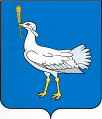 РОССИЙСКАЯ ФЕДЕРАЦИЯМУНИЦИПАЛЬНЫЙ  РАЙОНБОЛЬШЕГЛУШИЦКИЙСАМАРСКОЙ  ОБЛАСТИАДМИНИСТРАЦИЯСЕЛЬСКОГО  ПОСЕЛЕНИЯБОЛЬШАЯ ДЕРГУНОВКА______________________________ПОСТАНОВЛЕНИЕот  03 августа 2022г. № 54О  признании утратившим силу  постановления администрации сельского поселения Большая Дергуновка  муниципального района Большеглушицкий Самарской области от 18.07.2022 г. № 45 «О внесении изменений в Административный регламент предоставления администрацией сельского поселения Большая Дергуновка муниципального района Большеглушицкий Самарской области муниципальной услуги «Предоставление земельных участков, находящихся в муниципальной собственности, отдельным категориям физических и юридических лиц без проведения торгов», утвержденный постановлением администрации сельского поселения Большая Дергуновка муниципального района Большеглушицкий Самарской области от 01.11.2019 г. № 101»В соответствии с нормами Федерального закона от 06.10.2003 г. № 131-ФЗ «Об общих принципах организации местного самоуправления в Российской Федерации», Устава сельского поселения Большая Дергуновка муниципального района Большеглушицкий Самарской области, администрация сельского поселения Большая Дергуновка муниципального района Большеглушицкий Самарской областиП О С Т А Н О В Л Я Е Т:       1. Со дня вступления в силу настоящего постановления признать утратившим силу постановление администрации сельского поселения Большая Дергуновка муниципального района Большеглушицкий Самарской области от 18.07.2022 г. № 45 «О внесении изменений в Административный регламент предоставления администрацией сельского поселения Большая Дергуновка муниципального района Большеглушицкий Самарской области муниципальной услуги «Предоставление земельных участков, находящихся в муниципальной собственности, отдельным категориям физических и юридических лиц без проведения торгов», утвержденный постановлением администрации сельского поселения Большая Дергуновка муниципального района Большеглушицкий Самарской области от 01.11.2019 г. № 101».       2. Настоящее постановление опубликовать в газете «Большедергуновские Вести».        3. Настоящее Решение вступает в силу на следующий день после его официального опубликования. И.о. Главы сельского поселения  Большая Дергуновка муниципального района БольшеглушицкийСамарской области                                                                              В.С. Жуваго РОССИЙСКАЯ ФЕДЕРАЦИЯМУНИЦИПАЛЬНЫЙ  РАЙОНБОЛЬШЕГЛУШИЦКИЙСАМАРСКОЙ  ОБЛАСТИАДМИНИСТРАЦИЯСЕЛЬСКОГО  ПОСЕЛЕНИЯБОЛЬШАЯ ДЕРГУНОВКА______________________________ПОСТАНОВЛЕНИЕот  03 августа 2022г. № 55О  признании утратившим силу  постановления администрации сельского поселения Большая Дергуновка  муниципального района Большеглушицкий Самарской области от 18.07.2022 г. № 46 «Об утверждении Порядка организации ярмарок и продажи товаров на них на территории  сельского поселения Большая Дергуновка муниципального района Большеглушицкий Самарской области»В соответствии с нормами Федерального закона от 06.10.2003 г. № 131-ФЗ «Об общих принципах организации местного самоуправления в Российской Федерации», Устава сельского поселения Большая Дергуновка муниципального района Большеглушицкий Самарской области, администрация сельского поселения Большая Дергуновка муниципального района Большеглушицкий Самарской областиП О С Т А Н О В Л Я Е Т:       1. Со дня вступления в силу настоящего постановления признать утратившим силу постановление администрации сельского поселения Большая Дергуновка муниципального района Большеглушицкий Самарской области от 18.07.2022 г. № 46 «Об утверждении Порядка организации ярмарок и продажи товаров на них на территории  сельского поселения Большая Дергуновка муниципального района Большеглушицкий Самарской области».       2. Настоящее постановление опубликовать в газете «Большедергуновские Вести».        3. Настоящее Решение вступает в силу на следующий день после его официального опубликования. И.о. Главы сельского поселения  Большая Дергуновка муниципального района БольшеглушицкийСамарской области                                                                               В.С. Жуваго РОССИЙСКАЯ ФЕДЕРАЦИЯМУНИЦИПАЛЬНЫЙ  РАЙОНБОЛЬШЕГЛУШИЦКИЙСАМАРСКОЙ  ОБЛАСТИАДМИНИСТРАЦИЯСЕЛЬСКОГО  ПОСЕЛЕНИЯБОЛЬШАЯ ДЕРГУНОВКА______________________________ПОСТАНОВЛЕНИЕот 05 августа 2022г. № 56О присвоении адреса земельному участку в сельском поселении Большая Дергуновка муниципального района Большеглушицкий Самарской областиВ соответствии с нормами Федерального закона №1 31-ФЗ от 06.10.2003г. «Об общих принципах организации местного самоуправления в Российской Федерации», Уставом сельского поселения Большая Дергуновка муниципального района Большеглушицкий Самарской области, Постановлением главы сельского поселения Большая Дергуновка муниципального района Большеглушицкий Самарской области от 15 апреля 2013г. №13 «Об утверждении адресного плана села Большая Дергуновка муниципального района Большеглушицкий Самарской области»ПОСТАНОВЛЯЮ:1. Земельному участку, площадью 17 142 кв.м., вид разрешенного использования – сенокошение, по адресу: Самарская область, Большеглушицкий район присвоить адрес: - Российская Федерация, Самарская область, Большеглушицкий район, сельское поселение Большая Дергуновка, с. Большая Дергуновка, ул. Центральная, земельный участок 6а. 2. Контроль  за  настоящим  Постановлением оставляю за собой.3. Настоящее постановление вступает в силу со дня его подписания.И.о. главы  сельского поселения Большая Дергуновка муниципального района БольшеглушицкийСамарской области                                                                                В.С. Жуваго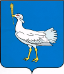 РОССИЙСКАЯ ФЕДЕРАЦИЯМУНИЦИПАЛЬНЫЙ  РАЙОНБОЛЬШЕГЛУШИЦКИЙСАМАРСКОЙ  ОБЛАСТИАДМИНИСТРАЦИЯСЕЛЬСКОГО  ПОСЕЛЕНИЯБОЛЬШАЯ ДЕРГУНОВКА______________________________ПОСТАНОВЛЕНИЕот 05 августа 2022г. № 57Об утверждении отчета об  исполнении бюджета сельского поселения  Большая Дергуновка муниципального района  Большеглушицкий  Самарской области  за 1 полугодие 2022  года	Руководствуясь нормами ст.264.6 Бюджетного Кодекса Российской Федерации от 31 июля . № 145-ФЗ, статьей 74 Устава сельского поселения Большая Дергуновка  муниципального района Большеглушицкий Самарской области, Решением Собрания представителей сельского поселения Большая Дергуновка  муниципального района Большеглушицкий Самарской области от 17 июня 2016 года  № 52 «Об утверждении Положения о бюджетном процессе в сельском поселении Большая  Дергуновка  муниципального района Большеглушицкий Самарской области» ПОСТАНОВЛЯЕТ:1. Утвердить отчет об исполнении бюджета сельского поселения Большая Дергуновка  муниципального района Большеглушицкий Самарской области за  1 полугодие 2022  года.  2. Направить  настоящее  Постановление в  Муниципальное учреждение Контрольно-счетную палату муниципального района Большеглушицкий Самарской области.            3. Опубликовать  настоящее  Постановление  в газете «Большедергуновские Вести» сельского поселения Большая Дергуновка муниципального района Большеглушицкий Самарской области.   И.о главы сельского поселения Большая Дергуновка   муниципального района Большеглушицкий  Самарской области                                                                          В.С. ЖувагоИнформация об исполнении бюджета сельского поселения Большая Дергуновка муниципального района Большеглушицкий Самарской области за 1 полугодие  2022 года.Исполнение доходной  части  бюджета  за 1 полугодие   2022  года составило:2439,4  тыс. рублей, или   46,4 %  от  годовых  бюджетных  назначений.Расходная  часть  бюджета  за 1  полугодие   2022  года исполнена в  объёме 3026,2 тыс. рублей, или  50,2 %  от годовых  бюджетных  назначений.Численность  муниципальных  служащих  органов  местного  самоуправления  поселения   составила 1 человек, затраты  на  их  денежное  содержание – 233,2  тыс. рублей,  численность  лиц,  замещающих муниципальные должности органов местного самоуправления  составила  1 человек,  затраты на их  денежное содержание  - 130,7  тыс. рублей, численность  других   работников сельского поселения   составила  2  человека, затраты на их денежное содержание– 386,0  тыс. рублей. 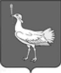 СОБРАНИЕ ПРЕДСТАВИТЕЛЕЙСЕЛЬСКОГО ПОСЕЛЕНИЯБОЛЬШАЯ ДЕРГНОВКАМУНИЦИПАЛЬНОГО РАЙОНАБОЛЬШЕГЛУШИЦКИЙСАМАРСКОЙ ОБЛАСТИЧЕТВЕРТОГО СОЗЫВАРЕШЕНИЕ № 106от 08 августа 2022 годаО проведении  повторного конкурса по отбору кандидатур на должность главы сельского поселения Большая Дергуновка муниципального района Большеглушицкий Самарской областиВ соответствии с Федеральным законом от 06.10.2003 № 131-ФЗ «Об общих принципах организации местного самоуправления в Российской Федерации», Уставом сельского поселения Большая Дергуновка муниципального района Большеглушицкий Самарской области, Решением Собрания представителей сельского поселения Большая Дергуновка муниципального района Большеглушицкий Самарской области от 04.08.2015 г. № 183 «Об утверждении Порядка проведения конкурса по отбору кандидатур на должность главы сельского поселения Большая Дергуновка муниципального района Большеглушицкий Самарской области», принимая во внимание Протокол заседания конкурсной комиссии по отбору кандидатур на должность главы сельского поселения Большая Дергуновка муниципального района Большеглушицкий Самарской области №7 от 08 августа 2022г., Собрание представителей сельского поселения Большая Дергуновка муниципального района Большеглушицкий Самарской областиРЕШИЛО:Объявить повторный конкурс по отбору кандидатур на должность главы сельского поселения Большая Дергуновка муниципального района Большеглушицкий Самарской области (далее – повторный конкурс).Повторный конкурс проводится с  01 сентября  2022 года по 20 сентября 2022 года.2. Местом проведения повторного конкурса определить – Самарская область, Большеглушицкий район, село Большая Дергуновка, улица Советская, 99.3. Повторный конкурс провести в порядке и на условиях, установленных Порядком проведения конкурса по отбору кандидатур на должность главы сельского поселения Большая Дергуновка муниципального района Большеглушицкий Самарской области, утвержденным Решением Собрания представителей сельского поселения Большая Дергуновка муниципального района Большеглушицкий Самарской области от 04.08.2015 г.  № 183.4. Для участия в повторном конкурсе граждане Российской Федерации (далее – граждане,  гражданин)  представляют в конкурсную комиссию по отбору кандидатур на должность главы сельского поселения Большая Дергуновка муниципального района Большеглушицкий Самарской области (далее – конкурсная комиссия) в сроки, установленные настоящим Решением, следующие документы:а) личное заявление об участии в конкурсе по форме согласно Приложению 2 к Порядку проведения конкурса по отбору кандидатур на должность главы сельского поселения Большая Дергуновка муниципального района Большеглушицкий Самарской области, утвержденному Решением Собрания представителей сельского поселения Большая Дергуновка муниципального района Большеглушицкий Самарской области от 04.08.2015 г.  № 183;б) копию паспорта или иного документа, удостоверяющего личность гражданина Российской Федерации;в) копию трудовой книжки или иных документов, подтверждающих трудовую (служебную) деятельность участника конкурса  по отбору кандидатур на должность главы сельского поселения Большая Дергуновка муниципального района Большеглушицкий Самарской области (далее – участник конкурса, участники конкурса);г) копии документов об образовании, а также, по желанию участника конкурса, – о дополнительном профессиональном образовании, присвоении ученой степени, ученого звания;д) копию страхового свидетельства обязательного пенсионного страхования;е) копию свидетельства о постановке физического лица на учет в налоговом органе по месту жительства на территории Российской Федерации;ж) копии документов воинского учета – для военнообязанных и лиц, подлежащих призыву на военную службу;з) согласие субъекта персональных данных на обработку персональных данных по форме согласно Приложению 1 к Порядку проведения конкурса по отбору кандидатур на должность главы сельского поселения Большая Дергуновка муниципального района Большеглушицкий Самарской области, утвержденному Решением Собрания представителей сельского поселения Большая Дергуновка муниципального района Большеглушицкий Самарской области от 04.08.2015 г.  № 183;и) сведения о своих доходах, об имуществе и обязательствах имущественного характера, а также о доходах, об имуществе и обязательствах имущественного характера своих супруги (супруга) и несовершеннолетних детей в соответствии со статьей 4.1. Закона Самарской области от 09.02.2006 № 1-ГД «О лицах, замещающих государственные должности Самарской области» и по утвержденной Президентом Российской Федерации форме справки о доходах, расходах, об имуществе и обязательствах имущественного характерак) составленные по форме, предусмотренной указом Президента Российской Федерации:- сведения о принадлежащем гражданину, его супругу (супруге) и несовершеннолетним детям недвижимом имуществе, находящемся за пределами территории Российской Федерации, об источниках получения средств, за счет которых приобретено указанное имущество, об обязательствах имущественного характера за пределами территории Российской Федерации гражданина, а также сведения о таких обязательствах его супруга (супруги) и несовершеннолетних детей;- сведения о своих расходах, а также о расходах своих супруга (супруги) и несовершеннолетних детей по каждой сделке по приобретению земельного участка, другого объекта недвижимости, транспортного средства, ценных бумаг, акций (долей участия, паев в уставных (складочных) капиталах организаций), совершенной в течение последних трех лет, если сумма сделки превышает общий доход гражданина и его супруга (супруги) за три последних года, предшествующих совершению сделки, и об источниках получения средств, за счет которых совершена сделка.5. Граждане, желающие участвовать в повторном конкурсе, также вправе представить в конкурсную комиссию иные документы, характеризующие их (рекомендательные письма, характеристику с места работы, документы о повышении квалификации, об участии в конкурсах на лучшего по профессии и т.п.).6. Гражданин не допускается к участию в повторном конкурсе при наличии ограничений пассивного избирательного права, предусмотренных статьей 4 Федерального закона от 12 июня 2002 года № 67-ФЗ «Об основных гарантиях избирательных прав и права на участие в референдуме граждан Российской Федерации».7. Установить срок  приема документов для участия в повторном конкурсе с 01 сентября 2022 года по 20 сентября 2022 года  с понедельника по пятницу с 08-00  по 16-00 по адресу: 446190, Самарская область, Большеглушицкий район, село Большая Дергуновка, улица Советская, д.99.8.   О дне и времени итогового заседания конкурсной комиссии участники повторного конкурса, допущенные к участию в повторном конкурсе в соответствии с Порядком  проведения конкурса по отбору кандидатур на должность главы сельского поселения Большая Дергуновка муниципального района Большеглушицкий Самарской области, утвержденным Решением Собрания представителей сельского поселения Большая Дергуновка муниципального района Большеглушицкий Самарской области от 04.08.2015 г.  № 183, уведомляются не позднее, чем за 2 (два)  дня до проведения указанного заседания. 9. Дата и время проведения организационных и итоговых заседаний конкурсной комиссии  определяются конкурсной комиссией самостоятельно.10. Настоящее Решение опубликовать в газете газете  «Степные известия».11. Настоящее Решение вступает в силу после его официального опубликования.Председатель Собрания представителей сельского поселения Большая Дергуновка муниципального района Большеглушицкий Самарской области                	         А.В. Чечин       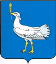 РОССИЙСКАЯ  ФЕДЕРАЦИЯМУНИЦИПАЛЬНЫЙ  РАЙОНБОЛЬШЕГЛУШИЦКИЙСАМАРСКОЙ  ОБЛАСТИАДМИНИСТРАЦИЯСЕЛЬСКОГО  ПОСЕЛЕНИЯБОЛЬШАЯ ДЕРГУНОВКА_________________________ПОСТАНОВЛЕНИЕот 09 августа  2022 года № 58 О  присвоении адреса жилому дому  по улице Набережной в сельском  поселении Большая Дергуновка  село Березовка.В соответствии с Постановлением Правительства РФ №1221 от 19.11.2014 г. «Об утверждении правил присвоения, изменения и аннулирования адресов», Постановлением главы сельского поселения Большая Дергуновка муниципального района Большеглушицкий Самарской области № 13 от 15.04.2013 г., «Об утверждении Правил присвоения, изменения и аннулирования  адресов на территории сельского поселения Большая Дергуновка муниципального района Большеглушицкий Самарской области» администрация сельского поселения Большая Дергуновка муниципального района Большеглушицкий Самарской области   ПОСТАНОВЛЯЕТ: Присвоить адрес   объекту недвижимости с местоположением  село Березовка улица Набережная сельского поселения Большая  Дергуновка муниципального района Большеглушицкий Самарской области:      Российская Федерация, Самарская область Большеглушицкий муниципальный район сельское поселение Большая Дергуновка село Березовка улица Набережная, дом  24,  кадастровый номер 63:14:0404004:389.Контроль за  выполнением настоящего постановления возложить на и. о. главы  сельского поселения Большая Дергуновка муниципального района  Большеглушицкий Самарской области.3. Настоящее постановление вступает в силу со дня его подписания.И.о. главы  сельского поселения Большая Дергуновка муниципального района БольшеглушицкийСамарской области                                                                           В.С. Жуваго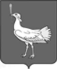 СОБРАНИЕ ПРЕДСТАВИТЕЛЕЙСЕЛЬСКОГО ПОСЕЛЕНИЯБОЛЬШАЯ ДЕРГНОВКАМУНИЦИПАЛЬНОГО РАЙОНАБОЛЬШЕГЛУШИЦКИЙСАМАРСКОЙ ОБЛАСТИЧЕТВЕРТОГО СОЗЫВАРЕШЕНИЕ № 107от 10 августа 2022 годаО признании утратившим силу Решения Собрания представителей сельского поселения Большая Дергуновка муниципального района Большеглушицкий Самарской области от 24.02.2022 № 80 «О назначении  исполняющего обязанности  главы сельского поселения Большая Дергуновка муниципального района Большеглушицкий Самарской области»Руководствуясь Федеральным законом Российской Федерации от 06.10.2003 № 131-ФЗ «Об общих принципах организации местного самоуправления в Российской Федерации», Уставом сельского поселения Большая Дергуновка муниципального района Большеглушицкий Самарской области, принимая во внимание заявления исполняющего обязанности главы сельского поселения Большая Дергуновка муниципального района Большеглушицкий Самарской области  Жуваго В.С. от 09 августа 2022  г., Собрание представителей сельского поселения Большая Дергуновка муниципального района Большеглушицкий Самарской области          РЕШИЛО:С 15 августа 2022 года признать утратившим силу Решение Собрания представителей сельского поселения Большая Дергуновка муниципального района Большеглушицкий Самарской области от 24.02.2022 № 80 «О назначении  исполняющего обязанности  главы сельского поселения Большая Дергуновка муниципального района Большеглушицкий Самарской области».Настоящее Решение вступает в силу со дня его принятия.Председатель Собрания представителей сельского поселения Большая Дергуновкамуниципального района Большеглушицкий Самарской области                                   А.В. ЧечинСОБРАНИЕ ПРЕДСТАВИТЕЛЕЙСЕЛЬСКОГО ПОСЕЛЕНИЯБОЛЬШАЯ ДЕРГНОВКАМУНИЦИПАЛЬНОГО РАЙОНАБОЛЬШЕГЛУШИЦКИЙСАМАРСКОЙ ОБЛАСТИЧЕТВЕРТОГО СОЗЫВАРЕШЕНИЕ № 108от 10 августа 2022 годаО назначении  исполняющего обязанности  главы сельского поселения Большая Дергуновка муниципального района Большеглушицкий Самарской областиРуководствуясь Федеральным законом Российской Федерации от 06.10.2003 № 131-ФЗ «Об общих принципах организации местного самоуправления в Российской Федерации», Уставом сельского поселения Большая Дергуновка муниципального района Большеглушицкий Самарской области, Собрание представителей сельского поселения Большая Дергуновка муниципального района Большеглушицкий Самарской области          РЕШИЛО:Назначить с 15 августа 2022 года исполняющим обязанности главы сельского поселения Большая Дергуновка муниципального района Большеглушицкий Самарской области специалиста администрации сельского поселения Большая Дергуновка муниципального района Большеглушицкий Самарской области Дыхно Валерия Ивановича. 2. Настоящее Решение вступает в силу со дня его принятия.Председатель Собрания представителей сельского поселения Большая Дергуновкамуниципального района Большеглушицкий Самарской области                                   А.В. ЧечинСОБРАНИЕ ПРЕДСТАВИТЕЛЕЙСЕЛЬСКОГО ПОСЕЛЕНИЯБОЛЬШАЯ ДЕРГУНОВКАМУНИЦИПАЛЬНОГО РАЙОНАБОЛЬШЕГЛУШИЦКИЙСАМАРСКОЙ ОБЛАСТИЧЕТВЕРТОГО СОЗЫВАРЕШЕНИЕ  № 109от  10 августа 2022 годаО внесении изменений в Решение Собрания представителей сельского поселения Большая Дергуновка муниципального района Большеглушицкий Самарской области № 62 от 10 декабря 2021 года «Об утверждении бюджета сельского поселения Большая Дергуновка муниципального района Большеглушицкий Самарской области на 2022 год и на плановый период 2023 и 2024 годов»Руководствуясь Бюджетным кодексом Российской Федерации, Уставом сельского поселения Большая Дергуновка муниципального района Большеглушицкий Самарской области, Собрание представителей сельского поселения Большая Дергуновка муниципального района Большеглушицкий Самарской области                                                 РЕШИЛО:Внести в Решение Собрания представителей сельского поселения Большая Дергуновка муниципального района Большеглушицкий Самарской области № 62 от 10 декабря 2021 г. «Об утверждении бюджета сельского поселения Большая Дергуновка муниципального района Большеглушицкий Самарской области на 2022 год и на плановый период 2023 и 2024 годов» следующие изменения:в абзаце третьем пункта 1 сумму «6026,1» заменить суммой   «6161,1»;в абзаце четвертом пункта 1 сумму «769,2» заменить суммой «904,2»;в абзаце двенадцатом пункта 5 сумму «824,7» заменить суммой «824,9»;         2. Направить настоящее Решение главе сельского поселения Большая Дергуновка муниципального района Большеглушицкий Самарской области для подписания и официального опубликования.3. Настоящее Решение вступает в силу после его официального опубликования и распространяется на правоотношения, возникшие  с 10.08.2022 года.	4. Опубликовать настоящее Решение в газете «Большедергуновские Вести» не позднее десяти дней после его подписания.Председатель Собрания представителей сельского поселения Большая Дергуновкамуниципального района Большеглушицкий Самарской области                                         А.В. ЧечинИ.о. главы  сельского поселения Большая Дергуновка муниципального района БольшеглушицкийСамарской области                                                                               В.С. Жуваго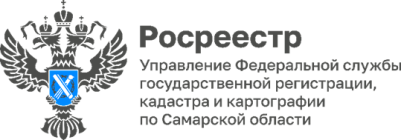 30.07.2022Как выбрать кадастрового инженера?В рубрике «Вопрос-ответ» делимся с вами инфокарточками, рассказывающими о том, как выбрать кадастрового инженера и полезными ссылками на необходимые ресурсы.Государственный реестр кадастровых инженеровhttps://rosreestr.gov.ru/wps/portal/p/cc_ib_portal_services/cc_ib_sro_reestrsРейтинг кадастровых инженеров по Самарской области за 1 полугодие 2022 годаhttps://rosreestr.gov.ru/open-service/statistika-i-analitika/kompleksnye-kadastrovye-raboty/reyting-kadastrovykh-inzhenerov/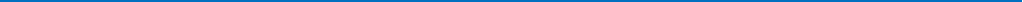 Материал подготовлен пресс-службойУправления Росреестра по Самарской областиКонтакты для СМИ:  Никитина Ольга Александровна, помощник руководителя Управления Росреестра по Самарской области Телефон: (846) 33-22-555, Мобильный: 8 (927) 690-73-51 Эл. почта: pr.samara@mail.ru Социальные сети: https://t.me/rosreestr_63 https://vk.com/rosreestr63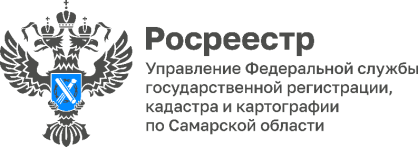 08.08.2022пресс-релизНаполнение ЕГРН в Самарской областиСамарская область вошла в число регионов, где будет реализован пилотный проект «Наполнение Единого государственного реестра недвижимости необходимыми сведениями». Региональным правительством утверждено 7 программ для его реализации. По информации министерства имущественных отношений Самарской области, общая сумма финансирования составляет 415 миллионов 333 тысячи рублей на 2022 – 2025 годы. Единый государственный реестр недвижимости (ЕГРН) содержит актуальные сведения, в том числе об объектах недвижимости, о зарегистрированных правах, ограничениях, обременениях объекта недвижимости. Наличие полных и достоверных сведений в ЕГРН обеспечивает защиту собственности при совершении сделок, позволяет включить в оборот неиспользуемые объекты недвижимости, а также помогает реализовывать инвестиционные проекты региона. Кроме того, качество и полнота сведений ЕГРН напрямую связаны с качеством сервисов и оказываемых услуг ведомства.Росреестр совместно с Правительством Самарской области реализует комплексный план по наполнению ЕГРН полными и точными сведениями, в регионе утверждена тематическая «дорожная карта».Мероприятия, предусмотренные «дорожной картой», направлены на обеспечение полноты и качества данных, содержащихся в ЕГРН:- внесение недостающих сведений, необходимых для определения кадастровой стоимости объектов недвижимости, о правообладателях недвижимого имущества, об объектах культурного наследия и особо охраняемых природных территориях, а также сведений о границах муниципальных образований, населённых пунктов, территориальных зон, о границах Самарской области с соседними регионами;- установление связей объектов капитального строительства с земельными участками, на которых они расположены;- организация комплексных кадастровых работ в регионе.«Управление Росреестра по Самарской области совместно с органами исполнительной власти региона и органами местного самоуправления проводит работу по наполнению ЕГРН достоверными и полными сведениями. В настоящее время в Самарской области проводятся комплексные кадастровые работы», - отметил исполняющий обязанности руководителя Управления Росреестра по Самарской области Владислав Ершов.Около 9 млн рублей планируется направить в 2022 году на выполнение комплексных кадастровых работ в целях повышения эффективности управления имуществом Самарской области. В текущем году комплексные кадастровые работы проведены в отношении более одной тысячи объектов недвижимости.СправочноРасписание и список кадастровых кварталов, в границах которых ведутся комплексные кадастровые работы смотрите в региональном блоке сайта Росреестра по ссылке: https://rosreestr.gov.ru/open-service/statistika-i-analitika/kompleksnye-kadastrovye-raboty/2022-414/izveshcheniya-o-nachale-vypolneniya-kompleksnykh-kadastrovykh-rabot-414/Материал подготовлен пресс-службой Управления Росреестра по Самарской областиКонтакты для СМИ:   Никитина Ольга Александровна, помощник руководителя Управления Росреестра по Самарской области Телефон: (846) 33-22-555, Мобильный: 8 (927) 690-73-51  Эл. почта: pr.samara@mail.ru Социальные сети: https://t.me/rosreestr_63, https://vk.com/rosreestr6310.08.2022пресс-релизРосреестр СО: почему не стоит бояться переменСамарский Росреестр принял участие в семинаре с участниками рынка недвижимости по вопросам изменений в законодательстве, касающихся кадастрового учета и государственной регистрации прав.Подача документов в Управление Росреестра по Самарской области через многофункциональные центры стала одной из главных тем семинара.Аделаида Гук, начальник отдела регистрации ипотеки Управления Росреестра по Самарской области, напомнила, что с 29 июня Росреестр и МФЦ перешли на безбумажный документооборот. Все документы (кроме документарных закладных), предоставленные заявителем для осуществления учётно-регистрационных действий переводятся в электронный вид, заверяются усиленной квалифицированной электронной подписью сотрудника МФЦ и направляются в Росреестр по защищенным цифровым каналам связи.«На представленном заявителем «бумажном» подлинном экземпляре документа специалист многофункционального центра проставляет отметку о создании электронного образа соответствующего документа. Зачастую, представители заявителей боятся, что их нотариальную доверенность испортят проставлением штампа. Хочу отметить, что в своей работе специалисты МФЦ руководствуются рекомендациями Министерства экономического развития Российской Федерации, и проставление отметки о создании электронного образа допускается на отдельном листе, который скрепляется с документом и уже вместе сканируется», - развеяла страхи Аделаида Гук.Представители застройщиков, кредитных организаций и агентств недвижимости заметили, что сейчас активно развиваются электронные услуги Росреестра. Внедрению электронных услуг Управлением Росреестра по Самарской области уделено особое внимание.  В 2022 году на 7% увеличилось количество электронных учетно-регистрационных действий, на 13% выросла электронная ипотека и на 36% регистрация договоров долевого участия в строительстве. Проводится большая консультационная и методическая работа с представителями застройщиков и кредитных организаций региона по использованию электронных сервисов Росреестра. «Не за горами то время, когда подача документов в электронном виде для юридических лиц станет обязанностью. Росреестром в Правительство Российской Федерации направлено предложение в части установления с 1 января 2024 года обязанности подачи юридическими лицами заявлений на учетно-регистрационные действия только в электронном виде. Об этом сообщил руководитель Росреестра Олег Александрович Скуфинский на заседании коллегии по итогам работы первого полугодия 2022 года на минувших выходных. Полагаю, что с принятием такого закона, эта тема получит новое развитие, а сейчас у нас есть время для того, чтобы подготовиться, перестроить информационные процессы, усовершенствовать взаимодействие, продолжая повышать процент подачи документов в электронном виде на территории Самарской области», - сообщила участникам семинара Аделаида Гук.Ускорение сроков оказания государственных услуг невозможно представить без развития цифровых сервисов Росреестра. В рамках создаваемой платформы «Национальная система пространственных данных» Росреестр уже разрабатывает цифровые сервисы, которые будут помогать людям, бизнесу и государству идентифицировать, объединить и использовать пространственные данные из многих информационных ресурсов, и будут доступны на Едином портале Госуслуг наравне с другими электронными услугами Росреестра.Материал подготовлен пресс-службой Управления Росреестра по Самарской областиКонтакты для СМИ:  Никитина Ольга Александровна, помощник руководителя Управления Росреестра по Самарской области Телефон: (846) 33-22-555, Мобильный: 8 (927) 690-73-51 Эл. почта: pr.samara@mail.ru Социальные сети: https://t.me/rosreestr_63, https://vk.com/rosreestr63РОССИЙСКАЯ ФЕДЕРАЦИЯ                                                    МУНИЦИПАЛЬНЫЙ РАЙОНБОЛЬШЕГЛУШИЦКИЙСАМАРСКОЙ ОБЛАСТИАДМИНИСТРАЦИЯСЕЛЬСКОГО ПОСЕЛЕНИЯБОЛЬШАЯ ДЕРГУНОВКА______________________________ПОСТАНОВЛЕНИЕот 11 августа 2022г. № 59О внесении изменений в приложение к постановлению администрации сельского поселения Большая Дергуновка муниципального района Большеглушицкий Самарской области от 25.02.2022 № 14/1 «Об утверждении Порядка проведения антикоррупционного мониторинга на территории сельского поселения Большая Дергуновка муниципального района Большеглушицкий Самарской области»В соответствии с Федеральным законом от 25 декабря 2008  № 273-ФЗ «О противодействии коррупции», Законом Самарской области от 10.03.2009 года № 23-ГД "О противодействии коррупции в Самарской области", постановлением Правительства Самарской области от 21.03.2017 года № 172 «Об утверждении Методических рекомендаций по проведению антикоррупционного мониторинга на территории Самарской области», Федеральным законом от 06 октября 2003 года № 131-ФЗ «Об общих принципах организации местного самоуправления в Российской Федерации», Уставом сельского поселения Большая Дергуновка муниципального района Большеглушицкий Самарской области администрация сельского поселения Большая Дергуновка муниципального района Большеглушицкий Самарской области                                     ПОСТАНОВЛЯЕТ:1. Внести в приложение 2 к постановлению администрации сельского поселения Большая Дергуновка муниципального района Большеглушицкий Самарской области от 25.02.2022 № 14/1 «Об утверждении Порядка проведения антикоррупционного мониторинга на территории сельского поселения Большая Дергуновка муниципального района Большеглушицкий Самарской области» (далее – постановление) следующие изменения:1) приложение 2 к постановлению изложить в следующей редакции:«СОСТАВ РАБОЧЕЙ ГРУППЫ (КОМИССИИ)по проведению антикоррупционного мониторингана территории сельского поселения Большая Дергуновка муниципального района Большеглушицкий Самарской области(далее – рабочая группа)».2. Опубликовать настоящее постановление в газете «Большедергуновские Вести».3. Настоящее постановление вступает в силу после его официального опубликования и распространяется на правоотношения, возникшие с 15 августа 2022 года.И.о. Главы сельского поселения Большая Дергуновка муниципального района БольшеглушицкийСамарской области                                                                                         В.С. ЖувагоРОССИЙСКАЯ ФЕДЕРАЦИЯМУНИЦИПАЛЬНЫЙ  РАЙОНБОЛЬШЕГЛУШИЦКИЙСАМАРСКОЙ  ОБЛАСТИАДМИНИСТРАЦИЯСЕЛЬСКОГО  ПОСЕЛЕНИЯБОЛЬШАЯ ДЕРГУНОВКА______________________________ПОСТАНОВЛЕНИЕот 11 августа 2022г. № 60О присвоении адреса земельному участку в сельском поселении Большая Дергуновка муниципального района Большеглушицкий Самарской областиВ соответствии с нормами Федерального закона №1 31-ФЗ от 06.10.2003г. «Об общих принципах организации местного самоуправления в Российской Федерации», Уставом сельского поселения Большая Дергуновка муниципального района Большеглушицкий Самарской области, Постановлением главы сельского поселения Большая Дергуновка муниципального района Большеглушицкий Самарской области от 15 апреля 2013г. №15 «Об утверждении адресного плана села Березовка муниципального района Большеглушицкий Самарской области»ПОСТАНОВЛЯЮ:1. Земельному участку, площадью 1500 кв.м., вид разрешенного использования – благоустройство территории, по адресу: Самарская область, Большеглушицкий район, с. Березовка, ул. Набережная присвоить адрес: - Российская Федерация, Самарская область, Большеглушицкий район, сельское поселение Большая Дергуновка, с. Березовка, ул. Набережная, земельный участок 3а. 2. Контроль  за  настоящим  Постановлением оставляю за собой.3. Настоящее постановление вступает в силу со дня его подписания.И.о. главы  сельского поселения Большая Дергуновка муниципального района БольшеглушицкийСамарской области                                                                                В.С. ЖувагоАдминистрация сельского поселения Большая Дергуновка муниципального районаБольшеглушицкий Самарской области Редактор: Жуваго В.С. Адрес газеты: 446190, с. Большая Дергуновка, ул. Советская, д.99, тел.64-5-75; эл. адрес: dergynovka@mail.ru Отпечатано в администрации сельского поселения Большая Дергуновка муниципального района Большеглушицкий Самарской области Соучредители – Администрация сельского поселения Большая Дергуновка муниципального района Большеглушицкий Самарской области, Собрание представителей сельского поселения Большая Дергуновка муниципального района Большеглушицкий Самарской области. Номер подписан в печать в 15.00 ч. 11.08.2022г. тираж 85 экземпляров  Приложение 1Приложение 1Отчет об исполнении бюджета сельского поселения Большая Дергуновка муниципального района Большеглушицкий Самарской области за 1 полугодие 2022 годаОтчет об исполнении бюджета сельского поселения Большая Дергуновка муниципального района Большеглушицкий Самарской области за 1 полугодие 2022 годаОтчет об исполнении бюджета сельского поселения Большая Дергуновка муниципального района Большеглушицкий Самарской области за 1 полугодие 2022 годаОтчет об исполнении бюджета сельского поселения Большая Дергуновка муниципального района Большеглушицкий Самарской области за 1 полугодие 2022 годаОтчет об исполнении бюджета сельского поселения Большая Дергуновка муниципального района Большеглушицкий Самарской области за 1 полугодие 2022 годаОтчет об исполнении бюджета сельского поселения Большая Дергуновка муниципального района Большеглушицкий Самарской области за 1 полугодие 2022 годаОтчет об исполнении бюджета сельского поселения Большая Дергуновка муниципального района Большеглушицкий Самарской области за 1 полугодие 2022 годаОтчет об исполнении бюджета сельского поселения Большая Дергуновка муниципального района Большеглушицкий Самарской области за 1 полугодие 2022 годаОтчет об исполнении бюджета сельского поселения Большая Дергуновка муниципального района Большеглушицкий Самарской области за 1 полугодие 2022 годаОтчет об исполнении бюджета сельского поселения Большая Дергуновка муниципального района Большеглушицкий Самарской области за 1 полугодие 2022 годаОтчет об исполнении бюджета сельского поселения Большая Дергуновка муниципального района Большеглушицкий Самарской области за 1 полугодие 2022 годаОтчет об исполнении бюджета сельского поселения Большая Дергуновка муниципального района Большеглушицкий Самарской области за 1 полугодие 2022 годаОтчет об исполнении бюджета сельского поселения Большая Дергуновка муниципального района Большеглушицкий Самарской области за 1 полугодие 2022 годаОтчет об исполнении бюджета сельского поселения Большая Дергуновка муниципального района Большеглушицкий Самарской области за 1 полугодие 2022 годаОтчет об исполнении бюджета сельского поселения Большая Дергуновка муниципального района Большеглушицкий Самарской области за 1 полугодие 2022 годаОтчет об исполнении бюджета сельского поселения Большая Дергуновка муниципального района Большеглушицкий Самарской области за 1 полугодие 2022 года1. Доходы  по кодам видов, подвидов,классификации операций сектора государственного управления, относящихся к доходам бюджета сельского поселения Большая Дергуновка муниципального района Большеглушицкий Самарской области за 2022 год1. Доходы  по кодам видов, подвидов,классификации операций сектора государственного управления, относящихся к доходам бюджета сельского поселения Большая Дергуновка муниципального района Большеглушицкий Самарской области за 2022 год1. Доходы  по кодам видов, подвидов,классификации операций сектора государственного управления, относящихся к доходам бюджета сельского поселения Большая Дергуновка муниципального района Большеглушицкий Самарской области за 2022 год1. Доходы  по кодам видов, подвидов,классификации операций сектора государственного управления, относящихся к доходам бюджета сельского поселения Большая Дергуновка муниципального района Большеглушицкий Самарской области за 2022 годГодовые назначенияКодНаименование платежейГодовые назначенияФакт10010300000000000000НАЛОГИ НА ТОВАРЫ (РАБОТЫ, УСЛУГИ), РЕАЛИЗУЕМЫЕ НА ТЕРРИТОРИИ РОССИЙСКОЙ ФЕДЕРАЦИИ932,20504,9010010302000000000000Акцизы по подакцизным товарам (продукции), производимым на территории Российской Федерации932,20504,9010010302231010000110Доходы от уплаты акцизов на дизельное топливо, подлежащие распределению между бюджетами субъектов Российской Федерации и местными бюджетами с учетом установленных дифференцированных нормативов отчислений в местные бюджеты (по нормативам, установленным Федеральным законом о федеральном бюджете в целях формирования дорожных фондов субъектов Российской Федерации)421,50248,5010010302241010000110Доходы от уплаты акцизов на моторные масла для дизельных и (или) карбюраторных (инжекторных) двигателей, подлежащие распределению между бюджетами субъектов Российской Федерации и местными бюджетами с учетом установленных дифференцированных нормативов отчислений в местные бюджеты (по нормативам, установленным Федеральным законом о федеральном бюджете в целях формирования дорожных фондов субъектов Российской Федерации)2,301,5010010302251010000110Доходы от уплаты акцизов на автомобильный бензин, подлежащие распределению между бюджетами субъектов Российской Федерации и местными бюджетами с учетом установленных дифференцированных нормативов отчислений в местные бюджеты (по нормативам, установленным Федеральным законом о федеральном бюджете в целях формирования дорожных фондов субъектов Российской Федерации)561,30286,3010010302261010000110Доходы от уплаты акцизов на прямогонный бензин, подлежащие распределению между бюджетами субъектов Российской Федерации и местными бюджетами с учетом установленных дифференцированных нормативов отчислений в местные бюджеты (по нормативам, установленным Федеральным законом о федеральном бюджете в целях формирования дорожных фондов субъектов Российской Федерации)-52,90-31,4018210102000000000000Налог на доходы физических лиц250,00107,9018210102010010000110Налог на доходы физических лиц с доходов, источником которых является налоговый агент, за исключением доходов, в отношении которых исчисление и уплата налога осуществляются в соответствии со статьями 227, 227.1 и 228 Налогового кодекса Российской Федерации247,30106,8018210102020010000110Налог на доходы физических лиц с доходов, полученных от осуществления деятельности физическими лицами, зарегистрированными в качестве индивидуальных предпринимателей, нотариусов, занимающихся частной практикой, адвокатов, учредивших адвокатские кабинеты и других лиц, занимающихся частной практикой в соответствии со статьей 227 Налогового кодекса Российской Федерации2,601,1018210102030010000110Налог на доходы физических лиц с доходов, полученных физическими лицами в соответствии со статьей 228 Налогового кодекса Российской Федерации0,1018210500000000000000НАЛОГИ НА СОВОКУПНЫЙ ДОХОД500,00142,7018210503010010000110Единый сельскохозяйственный налог500,00142,7018210600000000000000НАЛОГИ НА ИМУЩЕСТВО744,10193,5018210601030100000110Налог на имущество физических лиц, взимаемый по ставкам, применяемым к объектам налогообложения, расположенным в границах поселений267,001,3018210606000000000000Земельный налог477,10192,2018210606033100000110Земельный налог с организаций, обладающих земельным участком, расположенным в границах сельских поселений344,90185,7018210606043100000110Земельный налог с физических лиц, обладающих земельным участком, расположенным в границах сельских поселений132,206,5022811100000000000000ДОХОДЫ ОТ ИСПОЛЬЗОВАНИЯ ИМУЩЕСТВА, НАХОДЯЩЕГОСЯ В ГОСУДАРСТВЕННОЙ И МУНИЦИПАЛЬНОЙ СОБСТВЕННОСТИ35,602,2022811105035100000120Доходы от сдачи в аренду имущества, находящегося в оперативном управлении органов управления сельских поселений и созданных ими учреждений (за исключением имущества муниципальных бюджетных и автономных учреждений)35,602,2022811400000000000000ДОХОДЫ ОТ ПРОДАЖИ МАТЕРИАЛЬНЫХ И НЕМАТЕРИАЛЬНЫХ АКТИВОВ222,00222,002281140205310000000 0Доходы от реализации иного имущества, находящегося в собственности сельских поселений (за исключением имущества муниципальных бюджетных и автономных учреждений, а также имущества муниципальных унитарных предприятий, в том числе казенных), в части реализации основных средств по указанному имуществу153,70153,7022811406025100000430Доходы от продажи земельных участков, находящихся в собственности сельских поселений (за исключением земельных участков муниципальных бюджетных и автономных учреждений)68,3068,3022811700000000000000Прочие неналоговые доходы 0,900,9022811705050100000180Прочие неналоговые доходы бюджетов сельских поселений0,900,90      22 810 000 000 000 000 000   НАЛОГОВЫЕ И НЕНАЛОГОВЫЕ ДОХОДЫ2 684,801 174,1022820000000000000000БЕЗВОЗМЕЗДНЫЕ ПОСТУПЛЕНИЯ2 572,101 265,3022820200000000000000Безвозмездные поступления от других бюджетов бюджетной системы Российской Федерации2 572,101 265,3022820216001100000150Дотации бюджетам поселений на выравнивание бюджетной обеспеченности1 476,90496,7022820235118100000150Субвенции бюджетам поселений на осуществление первичного воинского учета на территориях, где отсутствуют военные комиссариаты95,2047,6022820240014100000150Межбюджетные трансферты, передаваемые бюджетам сельских поселений из бюджетов муниципальных районов на осуществление части полномочий по решению вопросов местного значения в соответствии с заключенными соглашениями1 000,00721,00Итого:5 256,90  2 439,40  2. Ведомственная структура расходов местного бюджета сельского поселения Большая Дергуновка    муниципального района Большеглушицкий Самарской области на 2022 год2. Ведомственная структура расходов местного бюджета сельского поселения Большая Дергуновка    муниципального района Большеглушицкий Самарской области на 2022 год2. Ведомственная структура расходов местного бюджета сельского поселения Большая Дергуновка    муниципального района Большеглушицкий Самарской области на 2022 год2. Ведомственная структура расходов местного бюджета сельского поселения Большая Дергуновка    муниципального района Большеглушицкий Самарской области на 2022 год2. Ведомственная структура расходов местного бюджета сельского поселения Большая Дергуновка    муниципального района Большеглушицкий Самарской области на 2022 год2. Ведомственная структура расходов местного бюджета сельского поселения Большая Дергуновка    муниципального района Большеглушицкий Самарской области на 2022 годКод главного распорядителя бюджетных средствНаименование главного распорядителя средств местного бюджета, раздела, подраздела,целевой статьи, погруппы видов расходовНаименование главного распорядителя средств местного бюджета, раздела, подраздела,целевой статьи, погруппы видов расходовРзПРЦСРВРСумма тыс.рублейСумма тыс.рублейСумма тыс.рублейСумма тыс.рублейКод главного распорядителя бюджетных средствНаименование главного распорядителя средств местного бюджета, раздела, подраздела,целевой статьи, погруппы видов расходовНаименование главного распорядителя средств местного бюджета, раздела, подраздела,целевой статьи, погруппы видов расходовРзПРЦСРВРУтвержденов том числе за счет безвозмездных поступленийИсполненов том числе за счет безвозмездных поступлений228Муниципальное учреждение Администрация сельского поселения Большая Дергуновка  муниципального района Большеглушицкий Самарской областиМуниципальное учреждение Администрация сельского поселения Большая Дергуновка  муниципального района Большеглушицкий Самарской области6 026,195,23 026,247,6228Общегосударственные вопросыОбщегосударственные вопросы01002 724,40,01 202,90,0228Функционирование высшего должностного лица субъекта Российской Федерации и муниципального образованияФункционирование высшего должностного лица субъекта Российской Федерации и муниципального образования0102841,10,0222,50,0228Непрограммные направления расходов местного бюджета Непрограммные направления расходов местного бюджета 010290 0 00 00000841,10,0222,50,0228Непрограммные направления расходов местного бюджета в области общегосударственных вопросов, национальной обороны, национальной безопасности и правоохранительной деятельности, а также в сфере средств массовой информацииНепрограммные направления расходов местного бюджета в области общегосударственных вопросов, национальной обороны, национальной безопасности и правоохранительной деятельности, а также в сфере средств массовой информации010290 1 00 00000841,10,0222,50,0228Расходы на выплаты персоналу государственных (муниципальных) органовРасходы на выплаты персоналу государственных (муниципальных) органов010290 1 00 00000120841,10,0222,50,0228Функционирование Правительства Российской Федерации, высших исполнительных органов государственной власти субъектов Российской Федерации, местных администрацийФункционирование Правительства Российской Федерации, высших исполнительных органов государственной власти субъектов Российской Федерации, местных администраций0104620,70,0249,30,0228Непрограммные направления расходов местного бюджета Непрограммные направления расходов местного бюджета 010490 0 00 00000620,70,0249,30,0228Непрограммные направления расходов местного бюджета в области общегосударственных вопросов, национальной обороны, национальной безопасности и правоохранительной деятельности, а также в сфере средств массовой информацииНепрограммные направления расходов местного бюджета в области общегосударственных вопросов, национальной обороны, национальной безопасности и правоохранительной деятельности, а также в сфере средств массовой информации010490 1 00 00000620,70,0249,30,0228Расходы на выплаты персоналу государственных ( муниципальных) органовРасходы на выплаты персоналу государственных ( муниципальных) органов010490 1 00 00000120619,60,0249,30,0228Иные межбюджетные трансфертыИные межбюджетные трансферты010490 1 00 000005401,10,00,00,0228Резервные фондыРезервные фонды0 11 11,00,00,00,0228Непрограммные направления расходов местного бюджета Непрограммные направления расходов местного бюджета 0 11 190 0 00 000001,00,00,00,0228Непрограммные направления расходов местного бюджета в области общегосударственных вопросов, национальной обороны, национальной безопасности и правоохранительной деятельности, а также в сфере средств массовой информацииНепрограммные направления расходов местного бюджета в области общегосударственных вопросов, национальной обороны, национальной безопасности и правоохранительной деятельности, а также в сфере средств массовой информации0 11 190 1 00 000001,00,00,00,0228Резервные средстваРезервные средства0 11 190 1 00 000008701,00,00,00,0228Другие общегосударственные вопросыДругие общегосударственные вопросы0 11 31 261,60,0731,10,0228Муниципальная программа "Повышение эффективности использования муниципального имущества сельского поселения Большая Дергуновка муниципального района Большеглушицкий Самарской области" на 2017-2024 годыМуниципальная программа "Повышение эффективности использования муниципального имущества сельского поселения Большая Дергуновка муниципального района Большеглушицкий Самарской области" на 2017-2024 годы0 11 343 0 00 00000465,80,0256,30,0228Иные закупки товаров, работ и услуг для обеспечения государственных (муниципальных нужд)Иные закупки товаров, работ и услуг для обеспечения государственных (муниципальных нужд)011 343 0 00 00000240458,90,0254,10,0228Уплата налогов, сборов и иных платежейУплата налогов, сборов и иных платежей0 11 343 0 00 000008506,90,02,20,0228Непрограммные направления расходов местного бюджета Непрограммные направления расходов местного бюджета 0 11 390 0 00 00000795,80,0474,80,0228Непрограммные направления расходов местного бюджета в области общегосударственных вопросов, национальной обороны, национальной безопасности и правоохранительной деятельности, а также в сфере средств массовой информацииНепрограммные направления расходов местного бюджета в области общегосударственных вопросов, национальной обороны, национальной безопасности и правоохранительной деятельности, а также в сфере средств массовой информации0 11 390 1 00 00000795,80,0474,80,0228Расходы на выплаты персоналу казенных учрежденийРасходы на выплаты персоналу казенных учреждений0 11 390 1 00 00000110743,80,0454,30,0228Иные закупки товаров, работ и услуг для обеспечения государственных (муниципальных нужд)Иные закупки товаров, работ и услуг для обеспечения государственных (муниципальных нужд)0 11 390 1 00 0000024052,00,020,50,0228Национальная оборонаНациональная оборона0 20 095,295,247,647,6228Мобилизационная и вневойсковая подготовкаМобилизационная и вневойсковая подготовка0 20 395,295,247,647,6228Непрограммные направления расходов местного бюджета Непрограммные направления расходов местного бюджета 0 20 390 0 00 0000095,295,247,647,6228Непрограммные направления расходов местного бюджета в области общегосударственных вопросов, национальной обороны, национальной безопасности и правоохранительной деятельности, а также в сфере средств массовой информацииНепрограммные направления расходов местного бюджета в области общегосударственных вопросов, национальной обороны, национальной безопасности и правоохранительной деятельности, а также в сфере средств массовой информации0 20 390 1 00 0000095,295,247,647,6228Расходы на выплаты персоналу государственных ( муниципальных) органовРасходы на выплаты персоналу государственных ( муниципальных) органов0 20 390 1 00 0000012095,295,247,647,6228Национальная безопасность и правоохранительная деятельностьНациональная безопасность и правоохранительная деятельность0 30 013,00,03,90,0228Защита населения и территории от чрезвычайных ситуаций природного и техногенного характера, пожарная безопасностьЗащита населения и территории от чрезвычайных ситуаций природного и техногенного характера, пожарная безопасность0 31 013,00,03,90,0228Муниципальная программа "Обеспечение пожарной безопасности на территории сельского поселения Большая Дергуновка муниципального района Большеглушицкий Самарской области" на 2017-2024 годыМуниципальная программа "Обеспечение пожарной безопасности на территории сельского поселения Большая Дергуновка муниципального района Большеглушицкий Самарской области" на 2017-2024 годы0 31 045 0 00  0000013,00,03,90,0228Иные закупки товаров, работ и услуг для обеспечения государственных (муниципальных нужд)Иные закупки товаров, работ и услуг для обеспечения государственных (муниципальных нужд)0 31 045 0 00  0000024013,00,03,90,0228Национальная экономикаНациональная экономика040 0932,20,0337,20,0228Дорожное хозяйство (дорожные фонды)Дорожное хозяйство (дорожные фонды)0 40 9932,20,0337,20,0228Муниципальная программа  "Благоустройство сельского поселения Большая Дергуновка муниципального района Большеглушицкий Самарской области" на 2017-2024 годыМуниципальная программа  "Благоустройство сельского поселения Большая Дергуновка муниципального района Большеглушицкий Самарской области" на 2017-2024 годы0 40 948 0 00 00000932,20,0337,20,0228Подпрограмма "Ремонт и содержание улично-дорожной сети"Подпрограмма "Ремонт и содержание улично-дорожной сети"0 40 948 2 00 00000932,20,0337,20,0228Иные закупки товаров, работ и услуг для обеспечения государственных (муниципальных нужд) в т.ч.Иные закупки товаров, работ и услуг для обеспечения государственных (муниципальных нужд) в т.ч.0 40 948 2 00 00000240932,20,0337,20,0228Жилищно-коммунальное хозяйствоЖилищно-коммунальное хозяйство0 50 01 437,80,0954,60,0228Коммунальное хозяйствоКоммунальное хозяйство0 50 21 164,00,0826,80,0228Муниципальная программа  "Комплексное развитие системы жилищно-коммунального хозяйства сельского поселения Большая Дергуновка муниципального района Большеглушицкий Самарской области" на 2017-2024 годы    Муниципальная программа  "Комплексное развитие системы жилищно-коммунального хозяйства сельского поселения Большая Дергуновка муниципального района Большеглушицкий Самарской области" на 2017-2024 годы    0 50 247 0 00 000001 164,00,0826,80,0228Иные закупки товаров, работ и услуг для обеспечения государственных (муниципальных нужд)Иные закупки товаров, работ и услуг для обеспечения государственных (муниципальных нужд)0 50 247 0 00 000002401 164,00,0826,80,0228БлагоустройствоБлагоустройство0 50 3273,80,0127,80,0228Муниципальная программа  "Благоустройство сельского поселения Большая Дергуновка муниципального района Большеглушицкий Самарской области" на 2017-2024 годыМуниципальная программа  "Благоустройство сельского поселения Большая Дергуновка муниципального района Большеглушицкий Самарской области" на 2017-2024 годы0 50 348 0 00 00000273,80,0127,80,0228Подпрограмма "Уличное освещение"Подпрограмма "Уличное освещение"0 50 348 1 00 00000140,00,084,70,0228Иные закупки товаров, работ и услуг для обеспечения государственных (муниципальных нужд)Иные закупки товаров, работ и услуг для обеспечения государственных (муниципальных нужд)0 50 348 1 00 00000240140,00,084,70,0228Подпрограмма "Прочие мероприятия по благоустройству"Подпрограмма "Прочие мероприятия по благоустройству"0 50 348 4 00 00000133,80,043,10,0228Иные закупки товаров, работ и услуг для обеспечения государственных (муниципальных нужд) в т.ч.Иные закупки товаров, работ и услуг для обеспечения государственных (муниципальных нужд) в т.ч.0 50 348 4 00 00000240133,70,043,10,0228Иные межбюджетные трансферты в т.ч.Иные межбюджетные трансферты в т.ч.0 50 348 4 00 000005400,10,00,00,0228Культура, кинематографияКультура, кинематография0800823,50,0480,00,0228КультураКультура0 80 1823,50,0480,00,0228Муниципальная программа  "Развитие социо-культурной деятельности в сельском поселении Большая Дергуновка муниципального района Большеглушицкий Самарской области" на 2017-2024 годыМуниципальная программа  "Развитие социо-культурной деятельности в сельском поселении Большая Дергуновка муниципального района Большеглушицкий Самарской области" на 2017-2024 годы0 80 149 0 00 00000823,50,0480,00,0228Подпрограмма "Иные межбюджетные трансферты"Подпрограмма "Иные межбюджетные трансферты"0 80 149 2 00 00000823,50,0480,00,0228Иные межбюджетные трансфертыИные межбюджетные трансферты0 80 149 2 00 00000540823,50,0480,00,06 026,195,23 026,247,63. Распределение бюджетных ассигнований по целевым статьям (муниципальным программам  и непрограммным направлениям деятельности), группам и подгруппам видов расходов классификации расходов местного бюджета сельского поселения Большая Дергуновка муниципального района Большеглушицкий Самарской области на 2022 год3. Распределение бюджетных ассигнований по целевым статьям (муниципальным программам  и непрограммным направлениям деятельности), группам и подгруппам видов расходов классификации расходов местного бюджета сельского поселения Большая Дергуновка муниципального района Большеглушицкий Самарской области на 2022 год3. Распределение бюджетных ассигнований по целевым статьям (муниципальным программам  и непрограммным направлениям деятельности), группам и подгруппам видов расходов классификации расходов местного бюджета сельского поселения Большая Дергуновка муниципального района Большеглушицкий Самарской области на 2022 год3. Распределение бюджетных ассигнований по целевым статьям (муниципальным программам  и непрограммным направлениям деятельности), группам и подгруппам видов расходов классификации расходов местного бюджета сельского поселения Большая Дергуновка муниципального района Большеглушицкий Самарской области на 2022 год3. Распределение бюджетных ассигнований по целевым статьям (муниципальным программам  и непрограммным направлениям деятельности), группам и подгруппам видов расходов классификации расходов местного бюджета сельского поселения Большая Дергуновка муниципального района Большеглушицкий Самарской области на 2022 годНаименование Наименование ЦСРВРСумма тыс.рублейСумма тыс.рублейСумма тыс.рублейСумма тыс.рублейНаименование Наименование ЦСРВРУтвержденов том числе за счет безвозмездных поступленийИсполненов том числе за счет безвозмездных поступленийМуниципальная программа "Повышение эффективности использования муниципального имущества сельского поселения Большая Дергуновка муниципального района Большеглушицкий Самарской области" на 2017-2024 годыМуниципальная программа "Повышение эффективности использования муниципального имущества сельского поселения Большая Дергуновка муниципального района Большеглушицкий Самарской области" на 2017-2024 годы43 0 00 00000465,80,0256,30,0Иные закупки товаров, работ и услуг для обеспечения государственных (муниципальных нужд)Иные закупки товаров, работ и услуг для обеспечения государственных (муниципальных нужд)43 0 00 00000240458,90,0254,10,0Уплата налогов, сборов и иных платежейУплата налогов, сборов и иных платежей43 0 00 000008506,90,02,20,0Муниципальная программа "Обеспечение пожарной безопасности на территории сельского поселения Большая Дергуновка муниципального района Большеглушицкий Самарской области" на 2017-2023 годыМуниципальная программа "Обеспечение пожарной безопасности на территории сельского поселения Большая Дергуновка муниципального района Большеглушицкий Самарской области" на 2017-2023 годы45 0 00 00000013,00,03,90,0Иные закупки товаров, работ и услуг для обеспечения государственных (муниципальных нужд)Иные закупки товаров, работ и услуг для обеспечения государственных (муниципальных нужд)45 0 00 0000024013,00,03,90,0Муниципальная программа  "Комплексное развитие системы жилищно-коммунального хозяйства сельского поселения Большая Дергуновка муниципального района Большеглушицкий Самарской области" на 2017-2024 годыМуниципальная программа  "Комплексное развитие системы жилищно-коммунального хозяйства сельского поселения Большая Дергуновка муниципального района Большеглушицкий Самарской области" на 2017-2024 годы47 0 00 000001 164,00,0826,80,0Иные закупки товаров, работ и услуг для обеспечения государственных (муниципальных нужд)Иные закупки товаров, работ и услуг для обеспечения государственных (муниципальных нужд)47 0 00 000002401 164,00,0826,80,0Муниципальная программа  "Благоустройство  сельского поселения Большая Дергуновка муниципального района Большеглушицкий Самарской области" на 2017-2024 годыМуниципальная программа  "Благоустройство  сельского поселения Большая Дергуновка муниципального района Большеглушицкий Самарской области" на 2017-2024 годы48 0 00 000001 206,00,0465,00,0Подпрограмма "Уличное освещение"Подпрограмма "Уличное освещение"48 1 00 00000140,00,084,70,0Иные закупки товаров, работ и услуг для обеспечения государственных (муниципальных нужд)Иные закупки товаров, работ и услуг для обеспечения государственных (муниципальных нужд)48 1 00 00000240140,00,084,70,0Подпрограмма "Ремонт и содержание улично-дорожной сети"Подпрограмма "Ремонт и содержание улично-дорожной сети"48 2 00 00000932,20,0337,20,0Иные закупки товаров, работ и услуг для обеспечения государственных (муниципальных нужд) в т.ч.Иные закупки товаров, работ и услуг для обеспечения государственных (муниципальных нужд) в т.ч.48 2 00 00000240932,20,0337,20,0Подпрограмма "Прочие мероприятия по благоустройству"Подпрограмма "Прочие мероприятия по благоустройству"48 4 00 00000133,80,043,10,0Иные закупки товаров, работ и услуг для обеспечения государственных (муниципальных нужд)Иные закупки товаров, работ и услуг для обеспечения государственных (муниципальных нужд)48 4 00 00000240133,70,043,10,0Иные межбюджетные трансферты Иные межбюджетные трансферты 48 4 00 000005400,10,00,00,0Муниципальная программа  "Развитие социо-культурной деятельности в сельском поселении Большая Дергуновка муниципального района Большеглушицкий Самарской области" на 2017-2024 годыМуниципальная программа  "Развитие социо-культурной деятельности в сельском поселении Большая Дергуновка муниципального района Большеглушицкий Самарской области" на 2017-2024 годы49 0 00 00000823,50,0480,00,0Подпрограмма "Иные межбюджетные трансферты"Подпрограмма "Иные межбюджетные трансферты"49 2 00 00000823,50,0480,00,0Иные межбюджетные трансфертыИные межбюджетные трансферты49 2 00 00000540823,50,0480,00,0Непрограммные направления расходов местного бюджета Непрограммные направления расходов местного бюджета 90 0 00 000002 353,895,2994,247,6Непрограммные направления расходов местного бюджета в области общегосударственных вопросов, национальной обороны, национальной безопасности и правоохранительной деятельности, а также в сфере средств массовой информацииНепрограммные направления расходов местного бюджета в области общегосударственных вопросов, национальной обороны, национальной безопасности и правоохранительной деятельности, а также в сфере средств массовой информации90 1 00 000002 353,895,2994,247,6Расходы на выплаты персоналу казенных учрежденийРасходы на выплаты персоналу казенных учреждений90 1 00 00000110743,80,0454,30,0Расходы на выплаты персоналу государственных  (муниципальных) органовРасходы на выплаты персоналу государственных  (муниципальных) органов90 1 00 000001201 555,995,2519,447,6Иные закупки товаров, работ и услуг для обеспечения государственных (муниципальных нужд)Иные закупки товаров, работ и услуг для обеспечения государственных (муниципальных нужд)90 1 00 0000024052,00,020,50,0Иные межбюджетные трансфертыИные межбюджетные трансферты90 1 00 000005401,10,00,00,0Резервные средстваРезервные средства90 1 00 000008701,00,00,00,0Итого:Итого:6 026,1 95,2 3 026,2 47,6 4. Источники внутреннего финансирования дефицита бюджета сельского поселения Большая Дергуновка муниципального района Большеглушицкий Самарской области на 2022 год4. Источники внутреннего финансирования дефицита бюджета сельского поселения Большая Дергуновка муниципального района Большеглушицкий Самарской области на 2022 годКод администратораКод бюджетной классификацииНаименование группы, подгруппы, статьи и вида источника финансирования дефицита местного бюджета, кода классификации операций сектора государственного управления, относящихся к источникам финансирования дефицита местного бюджетаУтверждено (тыс.руб.)Исполнено (тыс.руб.)22801 00 00 00 00 0000 000Источники внутреннего финансирования дефицита бюджета0022801 03 00 00 00 0000 000Бюджетные кредиты  из  других бюджетов бюджетной системы Российской Федерации 0022801 03 01 00 00 0000 000Бюджетные кредиты из других бюджетов бюджетной системы Российской Федерации в валюте Российской Федерации0022801 03 01 00 00 0000 700Получение бюджетных кредитов из других бюджетов бюджетной системы Российской Федерации в валюте Российской Федерации0022801 03 01 00 10 0000 710Получение кредитов из других бюджетов бюджетной системы Российской Федерации бюджетами сельских поселений в валюте Российской Федерации0022801 03 01 00 00 0000 800Погашение бюджетных кредитов, полученных из других бюджетов бюджетной системы Российской Федерации в валюте Российской Федерации0022801 03 01 00 10 0000 810Погашение бюджетами сельских поселений кредитов  из других бюджетов бюджетной системы Российской Федерации в валюте Российской Федерации0022801 05 00 00 00 0000 000Изменение остатков  средств на счетах по учету средств бюджета769,2586,822801 05 00 00 00 0000 500Увеличение  остатков  средств бюджетов-5256,9-2439,422801 05 02 00 00 0000 500Увеличение прочих  остатков  средств бюджетов-5256,9-2439,422801 05 02 01 00 0000 510Увеличение прочих остатков денежных средств бюджетов -5256,9-2439,422801 05 02 01 10 0000 510Увеличение прочих остатков денежных средств бюджетов сельских поселений-5256,9-2439,422801 05 00 00 00 0000 600Уменьшение  остатков  средств бюджетов6026,13026,222801 05 02 00 00 0000 600Уменьшение прочих  остатков  средств бюджетов6026,13026,222801 05 02 01 00 0000 610Уменьшение прочих остатков денежных средств бюджетов 6026,13026,222801 05 02 01 10 0000 610Уменьшение прочих остатков денежных средств бюджетов сельских поселений6026,13026,24) приложение 1 изложить в новой редакции:4) приложение 1 изложить в новой редакции:4) приложение 1 изложить в новой редакции:4) приложение 1 изложить в новой редакции:Приложение  1Приложение  1Приложение  1Приложение  1Приложение  1Приложение  1Приложение  1к Решению Собрания представителей сельского поселения Большая Дергуновка муниципального района Большеглушицкий Самарской области "Об утверждении бюджета сельского поселения Большая Дергуновка  муниципального района Большеглушицкий Самарской области на 2022 год и на плановый период 2023 и 2024годов"к Решению Собрания представителей сельского поселения Большая Дергуновка муниципального района Большеглушицкий Самарской области "Об утверждении бюджета сельского поселения Большая Дергуновка  муниципального района Большеглушицкий Самарской области на 2022 год и на плановый период 2023 и 2024годов"к Решению Собрания представителей сельского поселения Большая Дергуновка муниципального района Большеглушицкий Самарской области "Об утверждении бюджета сельского поселения Большая Дергуновка  муниципального района Большеглушицкий Самарской области на 2022 год и на плановый период 2023 и 2024годов"к Решению Собрания представителей сельского поселения Большая Дергуновка муниципального района Большеглушицкий Самарской области "Об утверждении бюджета сельского поселения Большая Дергуновка  муниципального района Большеглушицкий Самарской области на 2022 год и на плановый период 2023 и 2024годов"к Решению Собрания представителей сельского поселения Большая Дергуновка муниципального района Большеглушицкий Самарской области "Об утверждении бюджета сельского поселения Большая Дергуновка  муниципального района Большеглушицкий Самарской области на 2022 год и на плановый период 2023 и 2024годов"к Решению Собрания представителей сельского поселения Большая Дергуновка муниципального района Большеглушицкий Самарской области "Об утверждении бюджета сельского поселения Большая Дергуновка  муниципального района Большеглушицкий Самарской области на 2022 год и на плановый период 2023 и 2024годов"к Решению Собрания представителей сельского поселения Большая Дергуновка муниципального района Большеглушицкий Самарской области "Об утверждении бюджета сельского поселения Большая Дергуновка  муниципального района Большеглушицкий Самарской области на 2022 год и на плановый период 2023 и 2024годов"к Решению Собрания представителей сельского поселения Большая Дергуновка муниципального района Большеглушицкий Самарской области "Об утверждении бюджета сельского поселения Большая Дергуновка  муниципального района Большеглушицкий Самарской области на 2022 год и на плановый период 2023 и 2024годов"к Решению Собрания представителей сельского поселения Большая Дергуновка муниципального района Большеглушицкий Самарской области "Об утверждении бюджета сельского поселения Большая Дергуновка  муниципального района Большеглушицкий Самарской области на 2022 год и на плановый период 2023 и 2024годов"к Решению Собрания представителей сельского поселения Большая Дергуновка муниципального района Большеглушицкий Самарской области "Об утверждении бюджета сельского поселения Большая Дергуновка  муниципального района Большеглушицкий Самарской области на 2022 год и на плановый период 2023 и 2024годов"к Решению Собрания представителей сельского поселения Большая Дергуновка муниципального района Большеглушицкий Самарской области "Об утверждении бюджета сельского поселения Большая Дергуновка  муниципального района Большеглушицкий Самарской области на 2022 год и на плановый период 2023 и 2024годов"к Решению Собрания представителей сельского поселения Большая Дергуновка муниципального района Большеглушицкий Самарской области "Об утверждении бюджета сельского поселения Большая Дергуновка  муниципального района Большеглушицкий Самарской области на 2022 год и на плановый период 2023 и 2024годов"к Решению Собрания представителей сельского поселения Большая Дергуновка муниципального района Большеглушицкий Самарской области "Об утверждении бюджета сельского поселения Большая Дергуновка  муниципального района Большеглушицкий Самарской области на 2022 год и на плановый период 2023 и 2024годов"к Решению Собрания представителей сельского поселения Большая Дергуновка муниципального района Большеглушицкий Самарской области "Об утверждении бюджета сельского поселения Большая Дергуновка  муниципального района Большеглушицкий Самарской области на 2022 год и на плановый период 2023 и 2024годов"к Решению Собрания представителей сельского поселения Большая Дергуновка муниципального района Большеглушицкий Самарской области "Об утверждении бюджета сельского поселения Большая Дергуновка  муниципального района Большеглушицкий Самарской области на 2022 год и на плановый период 2023 и 2024годов"к Решению Собрания представителей сельского поселения Большая Дергуновка муниципального района Большеглушицкий Самарской области "Об утверждении бюджета сельского поселения Большая Дергуновка  муниципального района Большеглушицкий Самарской области на 2022 год и на плановый период 2023 и 2024годов"к Решению Собрания представителей сельского поселения Большая Дергуновка муниципального района Большеглушицкий Самарской области "Об утверждении бюджета сельского поселения Большая Дергуновка  муниципального района Большеглушицкий Самарской области на 2022 год и на плановый период 2023 и 2024годов"к Решению Собрания представителей сельского поселения Большая Дергуновка муниципального района Большеглушицкий Самарской области "Об утверждении бюджета сельского поселения Большая Дергуновка  муниципального района Большеглушицкий Самарской области на 2022 год и на плановый период 2023 и 2024годов"к Решению Собрания представителей сельского поселения Большая Дергуновка муниципального района Большеглушицкий Самарской области "Об утверждении бюджета сельского поселения Большая Дергуновка  муниципального района Большеглушицкий Самарской области на 2022 год и на плановый период 2023 и 2024годов"к Решению Собрания представителей сельского поселения Большая Дергуновка муниципального района Большеглушицкий Самарской области "Об утверждении бюджета сельского поселения Большая Дергуновка  муниципального района Большеглушицкий Самарской области на 2022 год и на плановый период 2023 и 2024годов"к Решению Собрания представителей сельского поселения Большая Дергуновка муниципального района Большеглушицкий Самарской области "Об утверждении бюджета сельского поселения Большая Дергуновка  муниципального района Большеглушицкий Самарской области на 2022 год и на плановый период 2023 и 2024годов"к Решению Собрания представителей сельского поселения Большая Дергуновка муниципального района Большеглушицкий Самарской области "Об утверждении бюджета сельского поселения Большая Дергуновка  муниципального района Большеглушицкий Самарской области на 2022 год и на плановый период 2023 и 2024годов"Ведомственная структура расходов местного бюджета сельского поселения Большая Дергуновка    муниципального района Большеглушицкий Самарской области на 2022 годВедомственная структура расходов местного бюджета сельского поселения Большая Дергуновка    муниципального района Большеглушицкий Самарской области на 2022 годВедомственная структура расходов местного бюджета сельского поселения Большая Дергуновка    муниципального района Большеглушицкий Самарской области на 2022 годВедомственная структура расходов местного бюджета сельского поселения Большая Дергуновка    муниципального района Большеглушицкий Самарской области на 2022 годВедомственная структура расходов местного бюджета сельского поселения Большая Дергуновка    муниципального района Большеглушицкий Самарской области на 2022 годВедомственная структура расходов местного бюджета сельского поселения Большая Дергуновка    муниципального района Большеглушицкий Самарской области на 2022 годВедомственная структура расходов местного бюджета сельского поселения Большая Дергуновка    муниципального района Большеглушицкий Самарской области на 2022 годВедомственная структура расходов местного бюджета сельского поселения Большая Дергуновка    муниципального района Большеглушицкий Самарской области на 2022 годВедомственная структура расходов местного бюджета сельского поселения Большая Дергуновка    муниципального района Большеглушицкий Самарской области на 2022 годВедомственная структура расходов местного бюджета сельского поселения Большая Дергуновка    муниципального района Большеглушицкий Самарской области на 2022 годВедомственная структура расходов местного бюджета сельского поселения Большая Дергуновка    муниципального района Большеглушицкий Самарской области на 2022 годВедомственная структура расходов местного бюджета сельского поселения Большая Дергуновка    муниципального района Большеглушицкий Самарской области на 2022 годВедомственная структура расходов местного бюджета сельского поселения Большая Дергуновка    муниципального района Большеглушицкий Самарской области на 2022 годВедомственная структура расходов местного бюджета сельского поселения Большая Дергуновка    муниципального района Большеглушицкий Самарской области на 2022 годКод главного распорядителя бюджетных средствНаименование главного распорядителя средств местного бюджета, раздела, подраздела,  целевой статьи, погруппы видов расходовНаименование главного распорядителя средств местного бюджета, раздела, подраздела,  целевой статьи, погруппы видов расходовНаименование главного распорядителя средств местного бюджета, раздела, подраздела,  целевой статьи, погруппы видов расходовНаименование главного распорядителя средств местного бюджета, раздела, подраздела,  целевой статьи, погруппы видов расходовРзРзРзПРЦСРВРВРСумма тыс.рублейСумма тыс.рублейСумма тыс.рублейСумма тыс.рублейСумма тыс.рублейКод главного распорядителя бюджетных средствНаименование главного распорядителя средств местного бюджета, раздела, подраздела,  целевой статьи, погруппы видов расходовНаименование главного распорядителя средств местного бюджета, раздела, подраздела,  целевой статьи, погруппы видов расходовНаименование главного распорядителя средств местного бюджета, раздела, подраздела,  целевой статьи, погруппы видов расходовНаименование главного распорядителя средств местного бюджета, раздела, подраздела,  целевой статьи, погруппы видов расходовРзРзРзПРЦСРВРВРУтвержденоУтвержденов том числе за счет безвозмездных поступленийв том числе за счет безвозмездных поступленийв том числе за счет безвозмездных поступлений228Муниципальное учреждение Администрация сельского поселения Большая Дергуновка  муниципального района Большеглушицкий Самарской областиМуниципальное учреждение Администрация сельского поселения Большая Дергуновка  муниципального района Большеглушицкий Самарской областиМуниципальное учреждение Администрация сельского поселения Большая Дергуновка  муниципального района Большеглушицкий Самарской областиМуниципальное учреждение Администрация сельского поселения Большая Дергуновка  муниципального района Большеглушицкий Самарской области6 161,16 161,195,295,295,2228Общегосударственные вопросыОбщегосударственные вопросыОбщегосударственные вопросыОбщегосударственные вопросы010101002 754,22 754,20,00,00,0228Функционирование высшего должностного лица субъекта Российской Федерации и муниципального образованияФункционирование высшего должностного лица субъекта Российской Федерации и муниципального образованияФункционирование высшего должностного лица субъекта Российской Федерации и муниципального образованияФункционирование высшего должностного лица субъекта Российской Федерации и муниципального образования01010102841,1841,10,00,00,0228Непрограммные направления расходов местного бюджета Непрограммные направления расходов местного бюджета Непрограммные направления расходов местного бюджета Непрограммные направления расходов местного бюджета 0101010290 0 00 00000841,1841,10,00,00,0228Непрограммные направления расходов местного бюджета в области общегосударственных вопросов, национальной обороны, национальной безопасности и правоохранительной деятельности, а также в сфере средств массовой информацииНепрограммные направления расходов местного бюджета в области общегосударственных вопросов, национальной обороны, национальной безопасности и правоохранительной деятельности, а также в сфере средств массовой информацииНепрограммные направления расходов местного бюджета в области общегосударственных вопросов, национальной обороны, национальной безопасности и правоохранительной деятельности, а также в сфере средств массовой информацииНепрограммные направления расходов местного бюджета в области общегосударственных вопросов, национальной обороны, национальной безопасности и правоохранительной деятельности, а также в сфере средств массовой информации0101010290 1 00 00000841,1841,10,00,00,0228Расходы на выплаты персоналу государственных ( муниципальных) органовРасходы на выплаты персоналу государственных ( муниципальных) органовРасходы на выплаты персоналу государственных ( муниципальных) органовРасходы на выплаты персоналу государственных ( муниципальных) органов0101010290 1 00 00000120120841,1841,10,00,00,0228Функционирование Правительства Российской Федерации, высших исполнительных органов государственной власти субъектов Российской Федерации, местных администрацийФункционирование Правительства Российской Федерации, высших исполнительных органов государственной власти субъектов Российской Федерации, местных администрацийФункционирование Правительства Российской Федерации, высших исполнительных органов государственной власти субъектов Российской Федерации, местных администрацийФункционирование Правительства Российской Федерации, высших исполнительных органов государственной власти субъектов Российской Федерации, местных администраций01010104620,7620,70,00,00,0228Непрограммные направления расходов местного бюджета Непрограммные направления расходов местного бюджета Непрограммные направления расходов местного бюджета Непрограммные направления расходов местного бюджета 0101010490 0 00 00000620,7620,70,00,00,0228Непрограммные направления расходов местного бюджета в области общегосударственных вопросов, национальной обороны, национальной безопасности и правоохранительной деятельности, а также в сфере средств массовой информацииНепрограммные направления расходов местного бюджета в области общегосударственных вопросов, национальной обороны, национальной безопасности и правоохранительной деятельности, а также в сфере средств массовой информацииНепрограммные направления расходов местного бюджета в области общегосударственных вопросов, национальной обороны, национальной безопасности и правоохранительной деятельности, а также в сфере средств массовой информацииНепрограммные направления расходов местного бюджета в области общегосударственных вопросов, национальной обороны, национальной безопасности и правоохранительной деятельности, а также в сфере средств массовой информации0101010490 1 00 00000620,7620,70,00,00,0228Расходы на выплаты персоналу государственных ( муниципальных) органовРасходы на выплаты персоналу государственных ( муниципальных) органовРасходы на выплаты персоналу государственных ( муниципальных) органовРасходы на выплаты персоналу государственных ( муниципальных) органов0101010490 1 00 00000120120619,6619,60,00,00,0228Иные межбюджетные трансфертыИные межбюджетные трансфертыИные межбюджетные трансфертыИные межбюджетные трансферты0101010490 1 00 000005405401,11,10,00,00,0228Резервные фондыРезервные фондыРезервные фондыРезервные фонды0 10 10 11 11,01,00,00,00,0228Непрограммные направления расходов местного бюджета Непрограммные направления расходов местного бюджета Непрограммные направления расходов местного бюджета Непрограммные направления расходов местного бюджета 0 10 10 11 190 0 00 000001,01,00,00,00,0228Непрограммные направления расходов местного бюджета в области общегосударственных вопросов, национальной обороны, национальной безопасности и правоохранительной деятельности, а также в сфере средств массовой информацииНепрограммные направления расходов местного бюджета в области общегосударственных вопросов, национальной обороны, национальной безопасности и правоохранительной деятельности, а также в сфере средств массовой информацииНепрограммные направления расходов местного бюджета в области общегосударственных вопросов, национальной обороны, национальной безопасности и правоохранительной деятельности, а также в сфере средств массовой информацииНепрограммные направления расходов местного бюджета в области общегосударственных вопросов, национальной обороны, национальной безопасности и правоохранительной деятельности, а также в сфере средств массовой информации0 10 10 11 190 1 00 000001,01,00,00,00,0228Резервные средстваРезервные средстваРезервные средстваРезервные средства0 10 10 11 190 1 00 000008708701,01,00,00,00,0228Другие общегосударственные вопросыДругие общегосударственные вопросыДругие общегосударственные вопросыДругие общегосударственные вопросы0 10 10 11 31 291,41 291,40,00,00,0228Муниципальная программа "Повышение эффективности использования муниципального имущества сельского поселения Большая Дергуновка муниципального района Большеглушицкий Самарской области" на 2017-2024 годыМуниципальная программа "Повышение эффективности использования муниципального имущества сельского поселения Большая Дергуновка муниципального района Большеглушицкий Самарской области" на 2017-2024 годыМуниципальная программа "Повышение эффективности использования муниципального имущества сельского поселения Большая Дергуновка муниципального района Большеглушицкий Самарской области" на 2017-2024 годыМуниципальная программа "Повышение эффективности использования муниципального имущества сельского поселения Большая Дергуновка муниципального района Большеглушицкий Самарской области" на 2017-2024 годы0 10 10 11 343 0 00 00000495,6495,60,00,00,0228Иные закупки товаров, работ и услуг для обеспечения государственных (муниципальных нужд)Иные закупки товаров, работ и услуг для обеспечения государственных (муниципальных нужд)Иные закупки товаров, работ и услуг для обеспечения государственных (муниципальных нужд)Иные закупки товаров, работ и услуг для обеспечения государственных (муниципальных нужд)0101011 343 0 00 00000240240488,9488,90,00,00,0228Уплата налогов, сборов и иных платежейУплата налогов, сборов и иных платежейУплата налогов, сборов и иных платежейУплата налогов, сборов и иных платежей0 10 10 11 343 0 00 000008508506,76,70,00,00,0228Непрограммные направления расходов местного бюджета Непрограммные направления расходов местного бюджета Непрограммные направления расходов местного бюджета Непрограммные направления расходов местного бюджета 0 10 10 11 390 0 00 00000795,8795,80,00,00,0228Непрограммные направления расходов местного бюджета в области общегосударственных вопросов, национальной обороны, национальной безопасности и правоохранительной деятельности, а также в сфере средств массовой информацииНепрограммные направления расходов местного бюджета в области общегосударственных вопросов, национальной обороны, национальной безопасности и правоохранительной деятельности, а также в сфере средств массовой информацииНепрограммные направления расходов местного бюджета в области общегосударственных вопросов, национальной обороны, национальной безопасности и правоохранительной деятельности, а также в сфере средств массовой информацииНепрограммные направления расходов местного бюджета в области общегосударственных вопросов, национальной обороны, национальной безопасности и правоохранительной деятельности, а также в сфере средств массовой информации0 10 10 11 390 1 00 00000795,8795,80,00,00,0228Расходы на выплаты персоналу казенных учрежденийРасходы на выплаты персоналу казенных учрежденийРасходы на выплаты персоналу казенных учрежденийРасходы на выплаты персоналу казенных учреждений0 10 10 11 390 1 00 00000110110743,8743,80,00,00,0228Иные закупки товаров, работ и услуг для обеспечения государственных (муниципальных нужд)Иные закупки товаров, работ и услуг для обеспечения государственных (муниципальных нужд)Иные закупки товаров, работ и услуг для обеспечения государственных (муниципальных нужд)Иные закупки товаров, работ и услуг для обеспечения государственных (муниципальных нужд)0 10 10 11 390 1 00 0000024024052,052,00,00,00,0228Национальная оборонаНациональная оборонаНациональная оборонаНациональная оборона0 20 20 20 095,295,295,295,295,2228Мобилизационная и вневойсковая подготовкаМобилизационная и вневойсковая подготовкаМобилизационная и вневойсковая подготовкаМобилизационная и вневойсковая подготовка0 20 20 20 395,295,295,295,295,2228Непрограммные направления расходов местного бюджета Непрограммные направления расходов местного бюджета Непрограммные направления расходов местного бюджета Непрограммные направления расходов местного бюджета 0 20 20 20 390 0 00 0000095,295,295,295,295,2228Непрограммные направления расходов местного бюджета в области общегосударственных вопросов, национальной обороны, национальной безопасности и правоохранительной деятельности, а также в сфере средств массовой информацииНепрограммные направления расходов местного бюджета в области общегосударственных вопросов, национальной обороны, национальной безопасности и правоохранительной деятельности, а также в сфере средств массовой информацииНепрограммные направления расходов местного бюджета в области общегосударственных вопросов, национальной обороны, национальной безопасности и правоохранительной деятельности, а также в сфере средств массовой информацииНепрограммные направления расходов местного бюджета в области общегосударственных вопросов, национальной обороны, национальной безопасности и правоохранительной деятельности, а также в сфере средств массовой информации0 20 20 20 390 1 00 0000095,295,295,295,295,2228Расходы на выплаты персоналу государственных ( муниципальных) органовРасходы на выплаты персоналу государственных ( муниципальных) органовРасходы на выплаты персоналу государственных ( муниципальных) органовРасходы на выплаты персоналу государственных ( муниципальных) органов0 20 20 20 390 1 00 0000012012095,295,295,295,295,2228Национальная безопасность и правоохранительная деятельностьНациональная безопасность и правоохранительная деятельностьНациональная безопасность и правоохранительная деятельностьНациональная безопасность и правоохранительная деятельность0 30 30 30 013,013,00,00,00,0228Защита населения и территории от чрезвычайных ситуаций природного и техногенного характера, пожарная безопасностьЗащита населения и территории от чрезвычайных ситуаций природного и техногенного характера, пожарная безопасностьЗащита населения и территории от чрезвычайных ситуаций природного и техногенного характера, пожарная безопасностьЗащита населения и территории от чрезвычайных ситуаций природного и техногенного характера, пожарная безопасность0 30 30 31 013,013,00,00,00,0228Муниципальная программа "Обеспечение пожарной безопасности на территории сельского поселения Большая Дергуновка муниципального района Большеглушицкий Самарской области" на 2017-2024 годыМуниципальная программа "Обеспечение пожарной безопасности на территории сельского поселения Большая Дергуновка муниципального района Большеглушицкий Самарской области" на 2017-2024 годыМуниципальная программа "Обеспечение пожарной безопасности на территории сельского поселения Большая Дергуновка муниципального района Большеглушицкий Самарской области" на 2017-2024 годыМуниципальная программа "Обеспечение пожарной безопасности на территории сельского поселения Большая Дергуновка муниципального района Большеглушицкий Самарской области" на 2017-2024 годы0 30 30 31 045 0 00  0000013,013,00,00,00,0228Иные закупки товаров, работ и услуг для обеспечения государственных (муниципальных нужд)Иные закупки товаров, работ и услуг для обеспечения государственных (муниципальных нужд)Иные закупки товаров, работ и услуг для обеспечения государственных (муниципальных нужд)Иные закупки товаров, работ и услуг для обеспечения государственных (муниципальных нужд)0 30 30 31 045 0 00  0000024024013,013,00,00,00,0228Национальная экономикаНациональная экономикаНациональная экономикаНациональная экономика0404040 0932,3932,30,00,00,0228Дорожное хозяйство (дорожные фонды)Дорожное хозяйство (дорожные фонды)Дорожное хозяйство (дорожные фонды)Дорожное хозяйство (дорожные фонды)0 40 40 40 9932,3932,30,00,00,0228Муниципальная программа  "Благоустройство сельского поселения Большая Дергуновка муниципального района Большеглушицкий Самарской области" на 2017-2024 годыМуниципальная программа  "Благоустройство сельского поселения Большая Дергуновка муниципального района Большеглушицкий Самарской области" на 2017-2024 годыМуниципальная программа  "Благоустройство сельского поселения Большая Дергуновка муниципального района Большеглушицкий Самарской области" на 2017-2024 годыМуниципальная программа  "Благоустройство сельского поселения Большая Дергуновка муниципального района Большеглушицкий Самарской области" на 2017-2024 годы0 40 40 40 948 0 00 00000932,3932,30,00,00,0228Подпрограмма "Ремонт и содержание улично-дорожной сети"Подпрограмма "Ремонт и содержание улично-дорожной сети"Подпрограмма "Ремонт и содержание улично-дорожной сети"Подпрограмма "Ремонт и содержание улично-дорожной сети"0 40 40 40 948 2 00 00000932,3932,30,00,00,0228Иные закупки товаров, работ и услуг для обеспечения государственных (муниципальных нужд) в т.ч.Иные закупки товаров, работ и услуг для обеспечения государственных (муниципальных нужд) в т.ч.Иные закупки товаров, работ и услуг для обеспечения государственных (муниципальных нужд) в т.ч.Иные закупки товаров, работ и услуг для обеспечения государственных (муниципальных нужд) в т.ч.0 40 40 40 948 2 00 00000240240932,2932,20,00,00,0228Иные межбюджетные трансфертыИные межбюджетные трансфертыИные межбюджетные трансфертыИные межбюджетные трансферты0 40 40 40 948 2 00 000005405400,10,10,00,00,0228Жилищно-коммунальное хозяйствоЖилищно-коммунальное хозяйствоЖилищно-коммунальное хозяйствоЖилищно-коммунальное хозяйство0 50 50 50 01 542,91 542,90,00,00,0228Коммунальное хозяйствоКоммунальное хозяйствоКоммунальное хозяйствоКоммунальное хозяйство0 50 50 50 21 264,01 264,00,00,00,0228Муниципальная программа  "Комплексное развитие системы жилищно-коммунального хозяйства сельского поселения Большая Дергуновка муниципального района Большеглушицкий Самарской области" на 2017-2024 годы    Муниципальная программа  "Комплексное развитие системы жилищно-коммунального хозяйства сельского поселения Большая Дергуновка муниципального района Большеглушицкий Самарской области" на 2017-2024 годы    Муниципальная программа  "Комплексное развитие системы жилищно-коммунального хозяйства сельского поселения Большая Дергуновка муниципального района Большеглушицкий Самарской области" на 2017-2024 годы    Муниципальная программа  "Комплексное развитие системы жилищно-коммунального хозяйства сельского поселения Большая Дергуновка муниципального района Большеглушицкий Самарской области" на 2017-2024 годы    0 50 50 50 247 0 00 000001 264,01 264,00,00,00,0228Иные закупки товаров, работ и услуг для обеспечения государственных (муниципальных нужд)Иные закупки товаров, работ и услуг для обеспечения государственных (муниципальных нужд)Иные закупки товаров, работ и услуг для обеспечения государственных (муниципальных нужд)Иные закупки товаров, работ и услуг для обеспечения государственных (муниципальных нужд)0 50 50 50 247 0 00 000002402401 264,01 264,00,00,00,0228БлагоустройствоБлагоустройствоБлагоустройствоБлагоустройство0 50 50 50 3278,9278,90,00,00,0228Муниципальная программа  "Благоустройство сельского поселения Большая Дергуновка муниципального района Большеглушицкий Самарской области" на 2017-2024 годыМуниципальная программа  "Благоустройство сельского поселения Большая Дергуновка муниципального района Большеглушицкий Самарской области" на 2017-2024 годыМуниципальная программа  "Благоустройство сельского поселения Большая Дергуновка муниципального района Большеглушицкий Самарской области" на 2017-2024 годыМуниципальная программа  "Благоустройство сельского поселения Большая Дергуновка муниципального района Большеглушицкий Самарской области" на 2017-2024 годы0 50 50 50 348 0 00 00000278,9278,90,00,00,0228Подпрограмма "Уличное освещение"Подпрограмма "Уличное освещение"Подпрограмма "Уличное освещение"Подпрограмма "Уличное освещение"0 50 50 50 348 1 00 00000140,0140,00,00,00,0228Иные закупки товаров, работ и услуг для обеспечения государственных (муниципальных нужд)Иные закупки товаров, работ и услуг для обеспечения государственных (муниципальных нужд)Иные закупки товаров, работ и услуг для обеспечения государственных (муниципальных нужд)Иные закупки товаров, работ и услуг для обеспечения государственных (муниципальных нужд)0 50 50 50 348 1 00 00000240240140,0140,00,00,00,0228Подпрограмма "Прочие мероприятия по благоустройству"Подпрограмма "Прочие мероприятия по благоустройству"Подпрограмма "Прочие мероприятия по благоустройству"Подпрограмма "Прочие мероприятия по благоустройству"0 50 50 50 348 4 00 00000138,9138,90,00,00,0228Иные закупки товаров, работ и услуг для обеспечения государственных (муниципальных нужд) в т.ч.Иные закупки товаров, работ и услуг для обеспечения государственных (муниципальных нужд) в т.ч.Иные закупки товаров, работ и услуг для обеспечения государственных (муниципальных нужд) в т.ч.Иные закупки товаров, работ и услуг для обеспечения государственных (муниципальных нужд) в т.ч.0 50 50 50 348 4 00 00000240240138,7138,70,00,00,0228Иные межбюджетные трансферты в т.ч.Иные межбюджетные трансферты в т.ч.Иные межбюджетные трансферты в т.ч.Иные межбюджетные трансферты в т.ч.0 50 50 50 348 4 00 000005405400,20,20,00,00,0228Культура, кинематографияКультура, кинематографияКультура, кинематографияКультура, кинематография08080800823,5823,50,00,00,0228КультураКультураКультураКультура0 80 80 80 1823,5823,50,00,00,0228Муниципальная программа  "Развитие социо-культурной деятельности в сельском поселении Большая Дергуновка муниципального района Большеглушицкий Самарской области" на 2017-2024 годыМуниципальная программа  "Развитие социо-культурной деятельности в сельском поселении Большая Дергуновка муниципального района Большеглушицкий Самарской области" на 2017-2024 годыМуниципальная программа  "Развитие социо-культурной деятельности в сельском поселении Большая Дергуновка муниципального района Большеглушицкий Самарской области" на 2017-2024 годыМуниципальная программа  "Развитие социо-культурной деятельности в сельском поселении Большая Дергуновка муниципального района Большеглушицкий Самарской области" на 2017-2024 годы0 80 80 80 149 0 00 00000823,5823,50,00,00,0228Подпрограмма "Иные межбюджетные трансферты"Подпрограмма "Иные межбюджетные трансферты"Подпрограмма "Иные межбюджетные трансферты"Подпрограмма "Иные межбюджетные трансферты"0 80 80 80 149 2 00 00000823,5823,50,00,00,0228Иные межбюджетные трансфертыИные межбюджетные трансфертыИные межбюджетные трансфертыИные межбюджетные трансферты0 80 80 80 149 2 00 00000540540823,5823,50,00,00,06 161,16 161,195,295,295,25) приложение 3 изложить в новой редакции:5) приложение 3 изложить в новой редакции:5) приложение 3 изложить в новой редакции:5) приложение 3 изложить в новой редакции: Приложение 3 Приложение 3 Приложение 3 Приложение 3 Приложение 3к Решению Собрания представителей сельского поселения Большая Дергуновка муниципального района Большеглушицкий Самарской области "Об утверждении  бюджета сельского поселения Большая Дергуновка муниципального района Большеглушицкий Самарской области на 2022 год и на плановый период 2023 и 2024 годов"к Решению Собрания представителей сельского поселения Большая Дергуновка муниципального района Большеглушицкий Самарской области "Об утверждении  бюджета сельского поселения Большая Дергуновка муниципального района Большеглушицкий Самарской области на 2022 год и на плановый период 2023 и 2024 годов"к Решению Собрания представителей сельского поселения Большая Дергуновка муниципального района Большеглушицкий Самарской области "Об утверждении  бюджета сельского поселения Большая Дергуновка муниципального района Большеглушицкий Самарской области на 2022 год и на плановый период 2023 и 2024 годов"к Решению Собрания представителей сельского поселения Большая Дергуновка муниципального района Большеглушицкий Самарской области "Об утверждении  бюджета сельского поселения Большая Дергуновка муниципального района Большеглушицкий Самарской области на 2022 год и на плановый период 2023 и 2024 годов"к Решению Собрания представителей сельского поселения Большая Дергуновка муниципального района Большеглушицкий Самарской области "Об утверждении  бюджета сельского поселения Большая Дергуновка муниципального района Большеглушицкий Самарской области на 2022 год и на плановый период 2023 и 2024 годов"к Решению Собрания представителей сельского поселения Большая Дергуновка муниципального района Большеглушицкий Самарской области "Об утверждении  бюджета сельского поселения Большая Дергуновка муниципального района Большеглушицкий Самарской области на 2022 год и на плановый период 2023 и 2024 годов"к Решению Собрания представителей сельского поселения Большая Дергуновка муниципального района Большеглушицкий Самарской области "Об утверждении  бюджета сельского поселения Большая Дергуновка муниципального района Большеглушицкий Самарской области на 2022 год и на плановый период 2023 и 2024 годов"к Решению Собрания представителей сельского поселения Большая Дергуновка муниципального района Большеглушицкий Самарской области "Об утверждении  бюджета сельского поселения Большая Дергуновка муниципального района Большеглушицкий Самарской области на 2022 год и на плановый период 2023 и 2024 годов"к Решению Собрания представителей сельского поселения Большая Дергуновка муниципального района Большеглушицкий Самарской области "Об утверждении  бюджета сельского поселения Большая Дергуновка муниципального района Большеглушицкий Самарской области на 2022 год и на плановый период 2023 и 2024 годов"к Решению Собрания представителей сельского поселения Большая Дергуновка муниципального района Большеглушицкий Самарской области "Об утверждении  бюджета сельского поселения Большая Дергуновка муниципального района Большеглушицкий Самарской области на 2022 год и на плановый период 2023 и 2024 годов"к Решению Собрания представителей сельского поселения Большая Дергуновка муниципального района Большеглушицкий Самарской области "Об утверждении  бюджета сельского поселения Большая Дергуновка муниципального района Большеглушицкий Самарской области на 2022 год и на плановый период 2023 и 2024 годов"к Решению Собрания представителей сельского поселения Большая Дергуновка муниципального района Большеглушицкий Самарской области "Об утверждении  бюджета сельского поселения Большая Дергуновка муниципального района Большеглушицкий Самарской области на 2022 год и на плановый период 2023 и 2024 годов"к Решению Собрания представителей сельского поселения Большая Дергуновка муниципального района Большеглушицкий Самарской области "Об утверждении  бюджета сельского поселения Большая Дергуновка муниципального района Большеглушицкий Самарской области на 2022 год и на плановый период 2023 и 2024 годов"к Решению Собрания представителей сельского поселения Большая Дергуновка муниципального района Большеглушицкий Самарской области "Об утверждении  бюджета сельского поселения Большая Дергуновка муниципального района Большеглушицкий Самарской области на 2022 год и на плановый период 2023 и 2024 годов"к Решению Собрания представителей сельского поселения Большая Дергуновка муниципального района Большеглушицкий Самарской области "Об утверждении  бюджета сельского поселения Большая Дергуновка муниципального района Большеглушицкий Самарской области на 2022 год и на плановый период 2023 и 2024 годов"к Решению Собрания представителей сельского поселения Большая Дергуновка муниципального района Большеглушицкий Самарской области "Об утверждении  бюджета сельского поселения Большая Дергуновка муниципального района Большеглушицкий Самарской области на 2022 год и на плановый период 2023 и 2024 годов"к Решению Собрания представителей сельского поселения Большая Дергуновка муниципального района Большеглушицкий Самарской области "Об утверждении  бюджета сельского поселения Большая Дергуновка муниципального района Большеглушицкий Самарской области на 2022 год и на плановый период 2023 и 2024 годов"к Решению Собрания представителей сельского поселения Большая Дергуновка муниципального района Большеглушицкий Самарской области "Об утверждении  бюджета сельского поселения Большая Дергуновка муниципального района Большеглушицкий Самарской области на 2022 год и на плановый период 2023 и 2024 годов"к Решению Собрания представителей сельского поселения Большая Дергуновка муниципального района Большеглушицкий Самарской области "Об утверждении  бюджета сельского поселения Большая Дергуновка муниципального района Большеглушицкий Самарской области на 2022 год и на плановый период 2023 и 2024 годов"к Решению Собрания представителей сельского поселения Большая Дергуновка муниципального района Большеглушицкий Самарской области "Об утверждении  бюджета сельского поселения Большая Дергуновка муниципального района Большеглушицкий Самарской области на 2022 год и на плановый период 2023 и 2024 годов"Распределение бюджетных ассигнований по целевым статьям (муниципальным программам  и непрограммным направлениям деятельности), группам и подгруппам видов расходов классификации расходов местного бюджета сельского поселения Большая Дергуновка муниципального района Большеглушицкий Самарской области на 2022 годРаспределение бюджетных ассигнований по целевым статьям (муниципальным программам  и непрограммным направлениям деятельности), группам и подгруппам видов расходов классификации расходов местного бюджета сельского поселения Большая Дергуновка муниципального района Большеглушицкий Самарской области на 2022 годРаспределение бюджетных ассигнований по целевым статьям (муниципальным программам  и непрограммным направлениям деятельности), группам и подгруппам видов расходов классификации расходов местного бюджета сельского поселения Большая Дергуновка муниципального района Большеглушицкий Самарской области на 2022 годРаспределение бюджетных ассигнований по целевым статьям (муниципальным программам  и непрограммным направлениям деятельности), группам и подгруппам видов расходов классификации расходов местного бюджета сельского поселения Большая Дергуновка муниципального района Большеглушицкий Самарской области на 2022 годРаспределение бюджетных ассигнований по целевым статьям (муниципальным программам  и непрограммным направлениям деятельности), группам и подгруппам видов расходов классификации расходов местного бюджета сельского поселения Большая Дергуновка муниципального района Большеглушицкий Самарской области на 2022 годРаспределение бюджетных ассигнований по целевым статьям (муниципальным программам  и непрограммным направлениям деятельности), группам и подгруппам видов расходов классификации расходов местного бюджета сельского поселения Большая Дергуновка муниципального района Большеглушицкий Самарской области на 2022 годРаспределение бюджетных ассигнований по целевым статьям (муниципальным программам  и непрограммным направлениям деятельности), группам и подгруппам видов расходов классификации расходов местного бюджета сельского поселения Большая Дергуновка муниципального района Большеглушицкий Самарской области на 2022 годРаспределение бюджетных ассигнований по целевым статьям (муниципальным программам  и непрограммным направлениям деятельности), группам и подгруппам видов расходов классификации расходов местного бюджета сельского поселения Большая Дергуновка муниципального района Большеглушицкий Самарской области на 2022 годРаспределение бюджетных ассигнований по целевым статьям (муниципальным программам  и непрограммным направлениям деятельности), группам и подгруппам видов расходов классификации расходов местного бюджета сельского поселения Большая Дергуновка муниципального района Большеглушицкий Самарской области на 2022 годНаименование Наименование Наименование Наименование Наименование Наименование ЦСРВРСумма тыс.рублейСумма тыс.рублейНаименование Наименование Наименование Наименование Наименование Наименование ЦСРВРУтвержденов том числе за счет безвозмездных поступленийМуниципальная программа "Повышение эффективности использования муниципального имущества сельского поселения Большая Дергуновка муниципального района Большеглушицкий Самарской области" на 2017-2024 годыМуниципальная программа "Повышение эффективности использования муниципального имущества сельского поселения Большая Дергуновка муниципального района Большеглушицкий Самарской области" на 2017-2024 годыМуниципальная программа "Повышение эффективности использования муниципального имущества сельского поселения Большая Дергуновка муниципального района Большеглушицкий Самарской области" на 2017-2024 годыМуниципальная программа "Повышение эффективности использования муниципального имущества сельского поселения Большая Дергуновка муниципального района Большеглушицкий Самарской области" на 2017-2024 годыМуниципальная программа "Повышение эффективности использования муниципального имущества сельского поселения Большая Дергуновка муниципального района Большеглушицкий Самарской области" на 2017-2024 годыМуниципальная программа "Повышение эффективности использования муниципального имущества сельского поселения Большая Дергуновка муниципального района Большеглушицкий Самарской области" на 2017-2024 годы43 0 00 00000495,60,0Иные закупки товаров, работ и услуг для обеспечения государственных (муниципальных нужд)Иные закупки товаров, работ и услуг для обеспечения государственных (муниципальных нужд)Иные закупки товаров, работ и услуг для обеспечения государственных (муниципальных нужд)Иные закупки товаров, работ и услуг для обеспечения государственных (муниципальных нужд)Иные закупки товаров, работ и услуг для обеспечения государственных (муниципальных нужд)Иные закупки товаров, работ и услуг для обеспечения государственных (муниципальных нужд)43 0 00 00000240488,90,0Уплата налогов, сборов и иных платежейУплата налогов, сборов и иных платежейУплата налогов, сборов и иных платежейУплата налогов, сборов и иных платежейУплата налогов, сборов и иных платежейУплата налогов, сборов и иных платежей43 0 00 000008506,70,0Муниципальная программа "Обеспечение пожарной безопасности на территории сельского поселения Большая Дергуновка муниципального района Большеглушицкий Самарской области" на 2017-2023 годыМуниципальная программа "Обеспечение пожарной безопасности на территории сельского поселения Большая Дергуновка муниципального района Большеглушицкий Самарской области" на 2017-2023 годыМуниципальная программа "Обеспечение пожарной безопасности на территории сельского поселения Большая Дергуновка муниципального района Большеглушицкий Самарской области" на 2017-2023 годыМуниципальная программа "Обеспечение пожарной безопасности на территории сельского поселения Большая Дергуновка муниципального района Большеглушицкий Самарской области" на 2017-2023 годыМуниципальная программа "Обеспечение пожарной безопасности на территории сельского поселения Большая Дергуновка муниципального района Большеглушицкий Самарской области" на 2017-2023 годыМуниципальная программа "Обеспечение пожарной безопасности на территории сельского поселения Большая Дергуновка муниципального района Большеглушицкий Самарской области" на 2017-2023 годы45 0 00 00000013,00,0Иные закупки товаров, работ и услуг для обеспечения государственных (муниципальных нужд)Иные закупки товаров, работ и услуг для обеспечения государственных (муниципальных нужд)Иные закупки товаров, работ и услуг для обеспечения государственных (муниципальных нужд)Иные закупки товаров, работ и услуг для обеспечения государственных (муниципальных нужд)Иные закупки товаров, работ и услуг для обеспечения государственных (муниципальных нужд)Иные закупки товаров, работ и услуг для обеспечения государственных (муниципальных нужд)45 0 00 0000024013,00,0Муниципальная программа  "Комплексное развитие системы жилищно-коммунального хозяйства сельского поселения Большая Дергуновка муниципального района Большеглушицкий Самарской области" на 2017-2024 годыМуниципальная программа  "Комплексное развитие системы жилищно-коммунального хозяйства сельского поселения Большая Дергуновка муниципального района Большеглушицкий Самарской области" на 2017-2024 годыМуниципальная программа  "Комплексное развитие системы жилищно-коммунального хозяйства сельского поселения Большая Дергуновка муниципального района Большеглушицкий Самарской области" на 2017-2024 годыМуниципальная программа  "Комплексное развитие системы жилищно-коммунального хозяйства сельского поселения Большая Дергуновка муниципального района Большеглушицкий Самарской области" на 2017-2024 годыМуниципальная программа  "Комплексное развитие системы жилищно-коммунального хозяйства сельского поселения Большая Дергуновка муниципального района Большеглушицкий Самарской области" на 2017-2024 годыМуниципальная программа  "Комплексное развитие системы жилищно-коммунального хозяйства сельского поселения Большая Дергуновка муниципального района Большеглушицкий Самарской области" на 2017-2024 годы47 0 00 000001 264,00,0Иные закупки товаров, работ и услуг для обеспечения государственных (муниципальных нужд)Иные закупки товаров, работ и услуг для обеспечения государственных (муниципальных нужд)Иные закупки товаров, работ и услуг для обеспечения государственных (муниципальных нужд)Иные закупки товаров, работ и услуг для обеспечения государственных (муниципальных нужд)Иные закупки товаров, работ и услуг для обеспечения государственных (муниципальных нужд)Иные закупки товаров, работ и услуг для обеспечения государственных (муниципальных нужд)47 0 00 000002401 264,00,0Муниципальная программа  "Благоустройство  сельского поселения Большая Дергуновка муниципального района Большеглушицкий Самарской области" на 2017-2024 годыМуниципальная программа  "Благоустройство  сельского поселения Большая Дергуновка муниципального района Большеглушицкий Самарской области" на 2017-2024 годыМуниципальная программа  "Благоустройство  сельского поселения Большая Дергуновка муниципального района Большеглушицкий Самарской области" на 2017-2024 годыМуниципальная программа  "Благоустройство  сельского поселения Большая Дергуновка муниципального района Большеглушицкий Самарской области" на 2017-2024 годыМуниципальная программа  "Благоустройство  сельского поселения Большая Дергуновка муниципального района Большеглушицкий Самарской области" на 2017-2024 годыМуниципальная программа  "Благоустройство  сельского поселения Большая Дергуновка муниципального района Большеглушицкий Самарской области" на 2017-2024 годы48 0 00 000001 211,20,0Подпрограмма "Уличное освещение"Подпрограмма "Уличное освещение"Подпрограмма "Уличное освещение"Подпрограмма "Уличное освещение"Подпрограмма "Уличное освещение"Подпрограмма "Уличное освещение"48 1 00 00000140,00,0Иные закупки товаров, работ и услуг для обеспечения государственных (муниципальных нужд)Иные закупки товаров, работ и услуг для обеспечения государственных (муниципальных нужд)Иные закупки товаров, работ и услуг для обеспечения государственных (муниципальных нужд)Иные закупки товаров, работ и услуг для обеспечения государственных (муниципальных нужд)Иные закупки товаров, работ и услуг для обеспечения государственных (муниципальных нужд)Иные закупки товаров, работ и услуг для обеспечения государственных (муниципальных нужд)48 1 00 00000240140,00,0Подпрограмма "Ремонт и содержание улично-дорожной сети"Подпрограмма "Ремонт и содержание улично-дорожной сети"Подпрограмма "Ремонт и содержание улично-дорожной сети"Подпрограмма "Ремонт и содержание улично-дорожной сети"Подпрограмма "Ремонт и содержание улично-дорожной сети"Подпрограмма "Ремонт и содержание улично-дорожной сети"48 2 00 00000932,30,0Иные закупки товаров, работ и услуг для обеспечения государственных (муниципальных нужд) в т.ч.Иные закупки товаров, работ и услуг для обеспечения государственных (муниципальных нужд) в т.ч.Иные закупки товаров, работ и услуг для обеспечения государственных (муниципальных нужд) в т.ч.Иные закупки товаров, работ и услуг для обеспечения государственных (муниципальных нужд) в т.ч.Иные закупки товаров, работ и услуг для обеспечения государственных (муниципальных нужд) в т.ч.Иные закупки товаров, работ и услуг для обеспечения государственных (муниципальных нужд) в т.ч.48 2 00 00000240932,20,0Иные межбюджетные трансфертыИные межбюджетные трансфертыИные межбюджетные трансфертыИные межбюджетные трансфертыИные межбюджетные трансфертыИные межбюджетные трансферты48 2 00 000005400,10,0Подпрограмма "Прочие мероприятия по благоустройству"Подпрограмма "Прочие мероприятия по благоустройству"Подпрограмма "Прочие мероприятия по благоустройству"Подпрограмма "Прочие мероприятия по благоустройству"Подпрограмма "Прочие мероприятия по благоустройству"Подпрограмма "Прочие мероприятия по благоустройству"48 4 00 00000138,90,0Иные закупки товаров, работ и услуг для обеспечения государственных (муниципальных нужд)Иные закупки товаров, работ и услуг для обеспечения государственных (муниципальных нужд)Иные закупки товаров, работ и услуг для обеспечения государственных (муниципальных нужд)Иные закупки товаров, работ и услуг для обеспечения государственных (муниципальных нужд)Иные закупки товаров, работ и услуг для обеспечения государственных (муниципальных нужд)Иные закупки товаров, работ и услуг для обеспечения государственных (муниципальных нужд)48 4 00 00000240138,70,0Иные межбюджетные трансферты Иные межбюджетные трансферты Иные межбюджетные трансферты Иные межбюджетные трансферты Иные межбюджетные трансферты Иные межбюджетные трансферты 48 4 00 000005400,20,0Муниципальная программа  "Развитие социо-культурной деятельности в сельском поселении Большая Дергуновка муниципального района Большеглушицкий Самарской области" на 2017-2024 годыМуниципальная программа  "Развитие социо-культурной деятельности в сельском поселении Большая Дергуновка муниципального района Большеглушицкий Самарской области" на 2017-2024 годыМуниципальная программа  "Развитие социо-культурной деятельности в сельском поселении Большая Дергуновка муниципального района Большеглушицкий Самарской области" на 2017-2024 годыМуниципальная программа  "Развитие социо-культурной деятельности в сельском поселении Большая Дергуновка муниципального района Большеглушицкий Самарской области" на 2017-2024 годыМуниципальная программа  "Развитие социо-культурной деятельности в сельском поселении Большая Дергуновка муниципального района Большеглушицкий Самарской области" на 2017-2024 годыМуниципальная программа  "Развитие социо-культурной деятельности в сельском поселении Большая Дергуновка муниципального района Большеглушицкий Самарской области" на 2017-2024 годы49 0 00 00000823,50,0Подпрограмма "Иные межбюджетные трансферты"Подпрограмма "Иные межбюджетные трансферты"Подпрограмма "Иные межбюджетные трансферты"Подпрограмма "Иные межбюджетные трансферты"Подпрограмма "Иные межбюджетные трансферты"Подпрограмма "Иные межбюджетные трансферты"49 2 00 00000823,50,0Иные межбюджетные трансфертыИные межбюджетные трансфертыИные межбюджетные трансфертыИные межбюджетные трансфертыИные межбюджетные трансфертыИные межбюджетные трансферты49 2 00 00000540823,50,0Непрограммные направления расходов местного бюджета Непрограммные направления расходов местного бюджета Непрограммные направления расходов местного бюджета Непрограммные направления расходов местного бюджета Непрограммные направления расходов местного бюджета Непрограммные направления расходов местного бюджета 90 0 00 000002 353,895,2Непрограммные направления расходов местного бюджета в области общегосударственных вопросов, национальной обороны, национальной безопасности и правоохранительной деятельности, а также в сфере средств массовой информацииНепрограммные направления расходов местного бюджета в области общегосударственных вопросов, национальной обороны, национальной безопасности и правоохранительной деятельности, а также в сфере средств массовой информацииНепрограммные направления расходов местного бюджета в области общегосударственных вопросов, национальной обороны, национальной безопасности и правоохранительной деятельности, а также в сфере средств массовой информацииНепрограммные направления расходов местного бюджета в области общегосударственных вопросов, национальной обороны, национальной безопасности и правоохранительной деятельности, а также в сфере средств массовой информацииНепрограммные направления расходов местного бюджета в области общегосударственных вопросов, национальной обороны, национальной безопасности и правоохранительной деятельности, а также в сфере средств массовой информацииНепрограммные направления расходов местного бюджета в области общегосударственных вопросов, национальной обороны, национальной безопасности и правоохранительной деятельности, а также в сфере средств массовой информации90 1 00 000002 353,895,2Расходы на выплаты персоналу казенных учрежденийРасходы на выплаты персоналу казенных учрежденийРасходы на выплаты персоналу казенных учрежденийРасходы на выплаты персоналу казенных учрежденийРасходы на выплаты персоналу казенных учрежденийРасходы на выплаты персоналу казенных учреждений90 1 00 00000110743,80,0Расходы на выплаты персоналу государственных  (муниципальных) органовРасходы на выплаты персоналу государственных  (муниципальных) органовРасходы на выплаты персоналу государственных  (муниципальных) органовРасходы на выплаты персоналу государственных  (муниципальных) органовРасходы на выплаты персоналу государственных  (муниципальных) органовРасходы на выплаты персоналу государственных  (муниципальных) органов90 1 00 000001201 555,995,2Иные закупки товаров, работ и услуг для обеспечения государственных (муниципальных нужд)Иные закупки товаров, работ и услуг для обеспечения государственных (муниципальных нужд)Иные закупки товаров, работ и услуг для обеспечения государственных (муниципальных нужд)Иные закупки товаров, работ и услуг для обеспечения государственных (муниципальных нужд)Иные закупки товаров, работ и услуг для обеспечения государственных (муниципальных нужд)Иные закупки товаров, работ и услуг для обеспечения государственных (муниципальных нужд)90 1 00 0000024052,00,0Иные межбюджетные трансфертыИные межбюджетные трансфертыИные межбюджетные трансфертыИные межбюджетные трансфертыИные межбюджетные трансфертыИные межбюджетные трансферты90 1 00 000005401,10,0Резервные средстваРезервные средстваРезервные средстваРезервные средстваРезервные средстваРезервные средства90 1 00 000008701,00,0Итого:Итого:Итого:Итого:Итого:Итого:6 161,1 95,2 6) приложение 5 изложить в новой редакции:6) приложение 5 изложить в новой редакции:6) приложение 5 изложить в новой редакции:6) приложение 5 изложить в новой редакции:        Приложение  5        Приложение  5к Решению Собрания представителей  сельского поселения Большая Дергуновка муниципального района Большеглушицкий Самарской области "Об утверждении бюджета сельского поселения Большая Дергуновка муниципального района Большеглушицкий Самарской области на 2022 год и на плановый период 2023 и 2024 годов"к Решению Собрания представителей  сельского поселения Большая Дергуновка муниципального района Большеглушицкий Самарской области "Об утверждении бюджета сельского поселения Большая Дергуновка муниципального района Большеглушицкий Самарской области на 2022 год и на плановый период 2023 и 2024 годов"к Решению Собрания представителей  сельского поселения Большая Дергуновка муниципального района Большеглушицкий Самарской области "Об утверждении бюджета сельского поселения Большая Дергуновка муниципального района Большеглушицкий Самарской области на 2022 год и на плановый период 2023 и 2024 годов"Распределение бюджетных ассигнований расходов местного бюджета по муниципальным программам и ведомственной структуре расходов бюджета сельского поселения Большая Дергуновка  муниципального района Большеглушицкий Самарской области на 2022 год Распределение бюджетных ассигнований расходов местного бюджета по муниципальным программам и ведомственной структуре расходов бюджета сельского поселения Большая Дергуновка  муниципального района Большеглушицкий Самарской области на 2022 год Распределение бюджетных ассигнований расходов местного бюджета по муниципальным программам и ведомственной структуре расходов бюджета сельского поселения Большая Дергуновка  муниципального района Большеглушицкий Самарской области на 2022 год Распределение бюджетных ассигнований расходов местного бюджета по муниципальным программам и ведомственной структуре расходов бюджета сельского поселения Большая Дергуновка  муниципального района Большеглушицкий Самарской области на 2022 год Распределение бюджетных ассигнований расходов местного бюджета по муниципальным программам и ведомственной структуре расходов бюджета сельского поселения Большая Дергуновка  муниципального района Большеглушицкий Самарской области на 2022 год Распределение бюджетных ассигнований расходов местного бюджета по муниципальным программам и ведомственной структуре расходов бюджета сельского поселения Большая Дергуновка  муниципального района Большеглушицкий Самарской области на 2022 год №
 п/пНаименование 
 муниципальной программы Код администратора расходов Дата и номер акта, 
которым муниципальная
 программа была
утверждена или
в неё были внесены
 измененияРазработчик и 
исполнитель 
 программыОбъем финансирования мероприятий  муниципальной   программы      (тыс.руб.) №
 п/пНаименование 
 муниципальной программы Код администратора расходов Дата и номер акта, 
которым муниципальная
 программа была
утверждена или
в неё были внесены
 измененияРазработчик и 
исполнитель 
 программыОбъем финансирования мероприятий  муниципальной   программы      (тыс.руб.) 1Муниципальная  программа "Повышение эффективности использования муниципального имущества сельского поселения Большая Дергуновка муниципального района Большеглушицкий Самарской области" на 2017-2024 годы228постановление главы сельского поселения  
от 27.10.2021  № 79
 Администрация сельского поселения 485,82Муниципальная программа "Обеспечение пожарной безопасности на территории сельского поселения Большая Дергуновка муниципального района Большеглушицкий Самарской области" на 2017-2024  годы228постановление главы сельского поселения  
от 27.10.2021 № 82
 Администрация сельского поселения 13,03Муниципальная программа "Комплексное развитие системы жилищно-коммунального хозяйства сельского поселения Большая Дергуновка муниципального района Большеглушицкий Самарской области" на 2017-2024 годы228постановление главы сельского поселения  
от 27.10.2021 № 83
 Администрация сельского поселения 1264,04Муниципальная программа "Благоустройство   сельского поселения Большая Дергуновка муниципального района Большеглушицкий Самарской области" на 2017-2024 годы228постановление главы сельского поселения  
от 27.10.2021 № 80
 Администрация сельского поселения 1211,35Муниципальная программа "Развитие социо-культурной деятельности в сельском поселении Большая Дергуновка муниципального района Большеглушицкий Самарской области" на 2017-2024 годы228постановление главы сельского поселения  от 27.10.2021 № 81 Администрация сельского поселения 823,5ИТОГО3797,607) приложение 6 изложить в новой редакции:7) приложение 6 изложить в новой редакции:7) приложение 6 изложить в новой редакции: Приложение  6к Решению Собрания представителей сельского поселения Большая Дергуновка муниципального района Большеглушицкий Самарской области "Об утверждении бюджета сельского поселения Большая Дергуновка муниципального района Большеглушицкий Самарской области  на 2022 год и на плановый период 2023 и 2024 годов"Источники внутреннего финансирования дефицита бюджета сельского поселения Большая Дергуновка муниципального района Большеглушицкий Самарской области на 2022 годИсточники внутреннего финансирования дефицита бюджета сельского поселения Большая Дергуновка муниципального района Большеглушицкий Самарской области на 2022 годКод администратораКод бюджетной классификацииНаименование группы, подгруппы, статьи и вида источника финансирования дефицита местного бюджета, кода классификации операций сектора государственного управления, относящихся к источникам финансирования дефицита местного бюджетаСумма (тыс.руб.)22801 00 00 00 00 0000 000Источники внутреннего финансирования дефицита бюджета904,222801 03 00 00 00 0000 000Бюджетные кредиты  из  других бюджетов бюджетной системы Российской Федерации 022801 03 01 00 00 0000 000Бюджетные кредиты из других бюджетов бюджетной системы Российской Федерации в валюте Российской Федерации022801 03 01 00 00 0000 700Получение бюджетных кредитов из других бюджетов бюджетной системы Российской Федерации в валюте Российской Федерации022801 03 01 00 10 0000 710Получение кредитов из других бюджетов бюджетной системы Российской Федерации бюджетами сельских поселений в валюте Российской Федерации022801 03 01 00 00 0000 800Погашение бюджетных кредитов, полученных из других бюджетов бюджетной системы Российской Федерации в валюте Российской Федерации022801 03 01 00 10 0000 810Погашение бюджетами сельских поселений кредитов  из других бюджетов бюджетной системы Российской Федерации в валюте Российской Федерации022801 05 00 00 00 0000 000Изменение остатков  средств на счетах по учету средств бюджета904,222801 05 00 00 00 0000 500Увеличение  остатков  средств бюджетов-5256,922801 05 02 00 00 0000 500Увеличение прочих  остатков  средств бюджетов-5256,922801 05 02 01 00 0000 510Увеличение прочих остатков денежных средств бюджетов -5256,922801 05 02 01 10 0000 510Увеличение прочих остатков денежных средств бюджетов сельских поселений-5256,922801 05 00 00 00 0000 600Уменьшение  остатков  средств бюджетов6161,122801 05 02 00 00 0000 600Уменьшение прочих  остатков  средств бюджетов6161,122801 05 02 01 00 0000 610Уменьшение прочих остатков денежных средств бюджетов 6161,122801 05 02 01 10 0000 610Уменьшение прочих остатков денежных средств бюджетов сельских поселений6161,1ПРЕДСЕДАТЕЛЬ рабочей группы: 		И.о. Главы сельского поселения Большая Дергуновка муниципального района Большеглушицкий Самарской областиДыхно В.И.СЕКРЕТАРЬ рабочей группы:ведущий специалист Администрации сельского поселения Большая Дергуновка муниципального района Большеглушицкий Самарской областиЖуваго В.С.ЧЛЕНЫ рабочей группы:специалист Администрации сельского поселения Большая Дергуновка муниципального района Большеглушицкий Самарской областиРомашкова Т.В.Депутат Собрания представителей сельского поселения Большая Дергуновка муниципального района Большеглушицкий Самарской области (по согласованию)Бакланова Л.В.